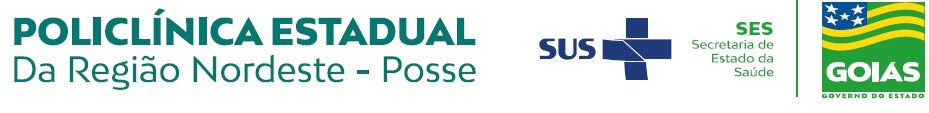 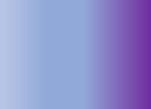 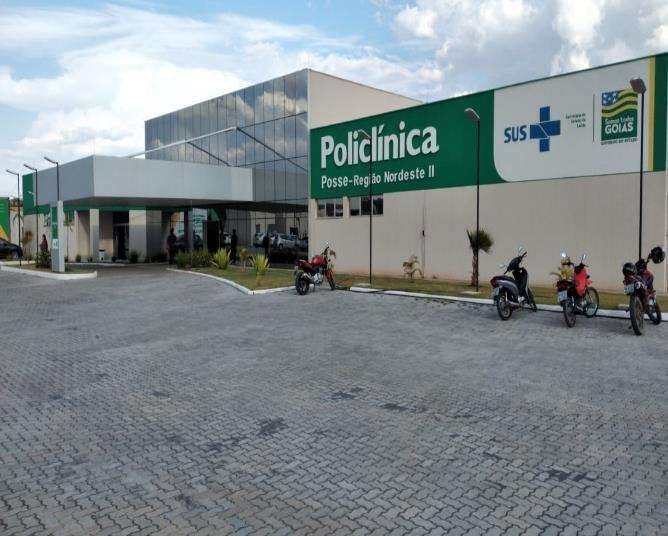 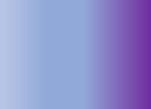 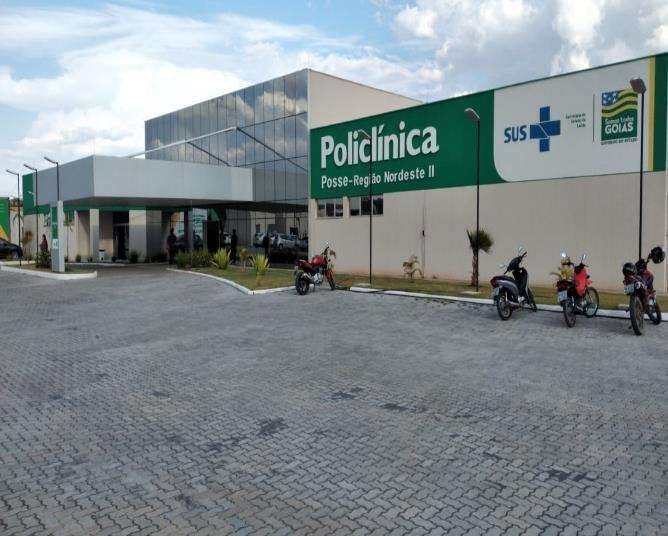 CONTRATO DE GESTÃO Nº051/2020 Competência: agosto/20211-ApresentaçãoO Instituto CEM é uma Instituição de direito privado sem fins lucrativos, fundada em 05 de março de 2010, inscrito no CNPJ/MF 12.053.184/0001-37, está localizado Estado de Goiás, Av. Dep. Jamel Cecílio, 2496, SALA 26 a - Jardim Goiás, Goiânia – GO, devidamente contratalizado  com Secretaria do estado de Goiás, por meio de Contrato de Gestão, para o gerenciamento, a operacionalização e a execução das ações e serviços de saúde em regime de 12 horas/dia na Policlínica Regional - Unidade de Posse, localizada à Av. Juscelino Kubitscheck de Oliveira na confrontação com terras da Prefeitura Municipal de Posse, setor Buenos Aires, Posse – GO, CEP: 73.900-000. A Policlínica Regional - Unidade de Posse, tem caráter regionalizado, definido após avaliação técnica da demanda por atendimento ambulatorial na rede pública de saúde, proporcionando, assim, maior rapidez ao diagnóstico e ao tratamento com atendimento de forma próxima e acessível ao cidadão, por meio de prestação de um conjunto de serviços que garantam uma intervenção rápida, eficaz e precoce. Além de orientar a terapêutica e ampliar a oferta de serviços ambulatoriais especializados da necessidade regional nos problemas de saúde que não podem ser plenamente diagnosticados ou orientados na rede básica, mas que não precisam de internação Hospitalar ou atendimento de urgência.2-Ações Voltadas Para Qualidade2.1-Relatório da Pesquisa de Satisfação	O presente relatório apresenta o resultado da pesquisa de satisfação dos usuários Policlínica Estadual da Região Nordeste – Posse, realizada entre os dias 02 à 31 de agosto de 2021, o método utilizado foi de amostragem. Os dados obtidos são consolidados por gráficos, para melhor visualização da percepção dos usuários no que se refere ao atendimento geral, limpeza, conforto e estrutura do prédio. 	A Hemodiálise recebeu mais 04 novos pacientes, contando hoje com um total de 28 pacientes que fazem dialise. 01 paciente morador do município de Sitio D’Abadia já fazia em Formosa, ouro morador do município de São Domingos iniciou em Goiânia estava internado, e outros 02 pacientes iniciaram nesta aqui na Clínica de Hemodiálise da Policlínica Estadual da Região Nordeste – Posse.	Continuamos aplicando a pesquisa de satisfação na Hemodiálise quinzenalmente utilizando o aplicativo SurveyMonkey, e tem nos retornado bons resultados em praticamente todos os quesitos.	Veremos a seguir o resultado desse trabalho na pesquisa de satisfação realizada no mês de agosto. 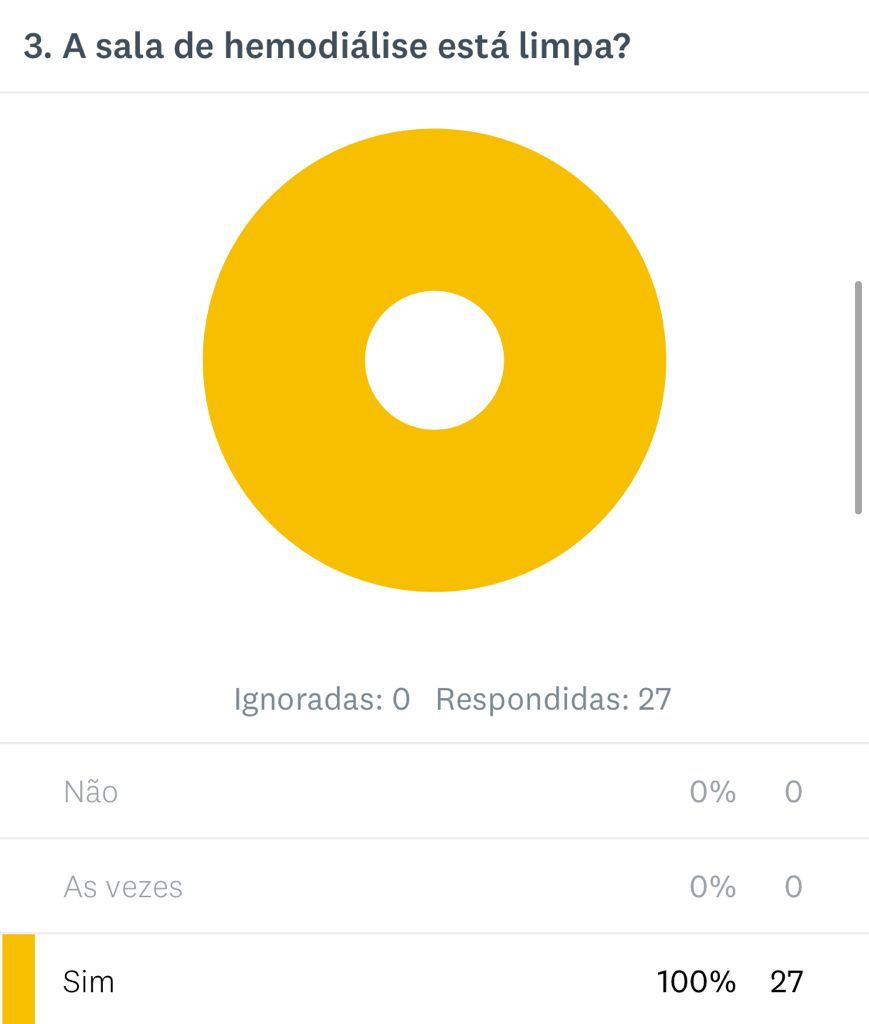 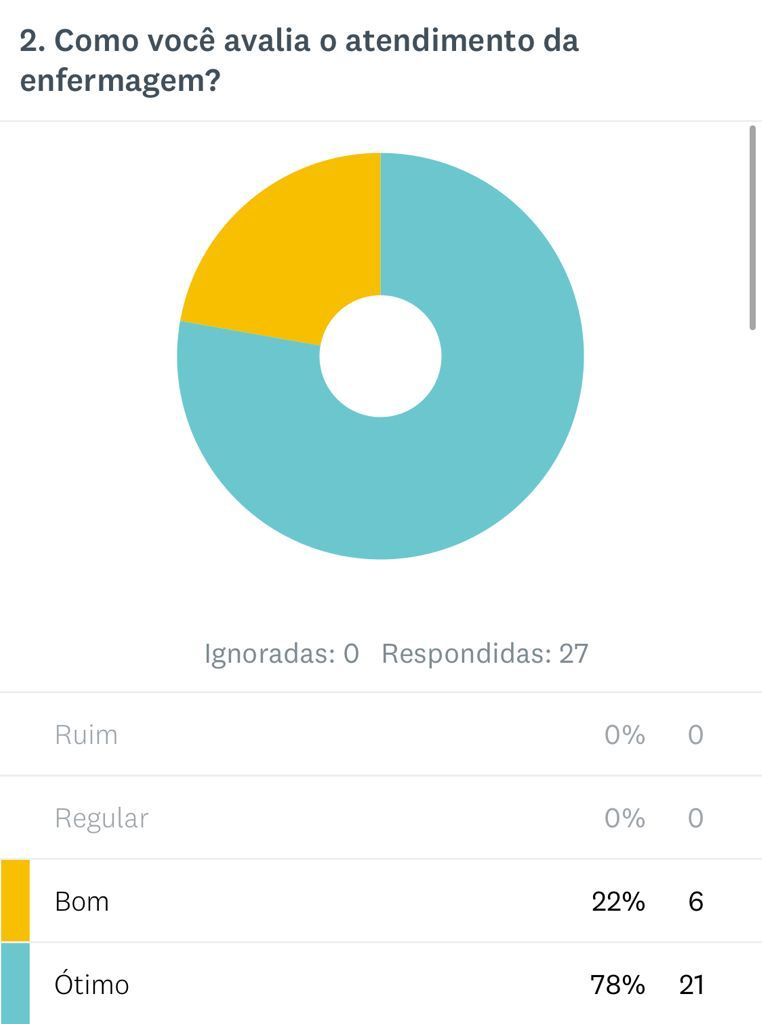 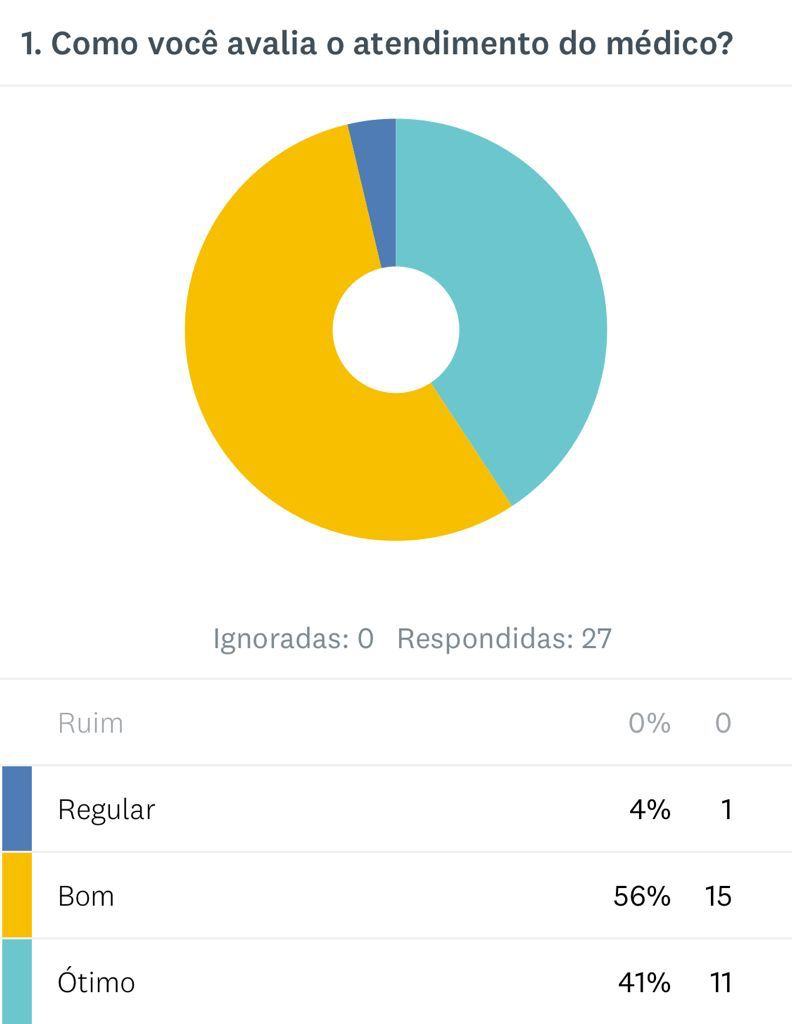 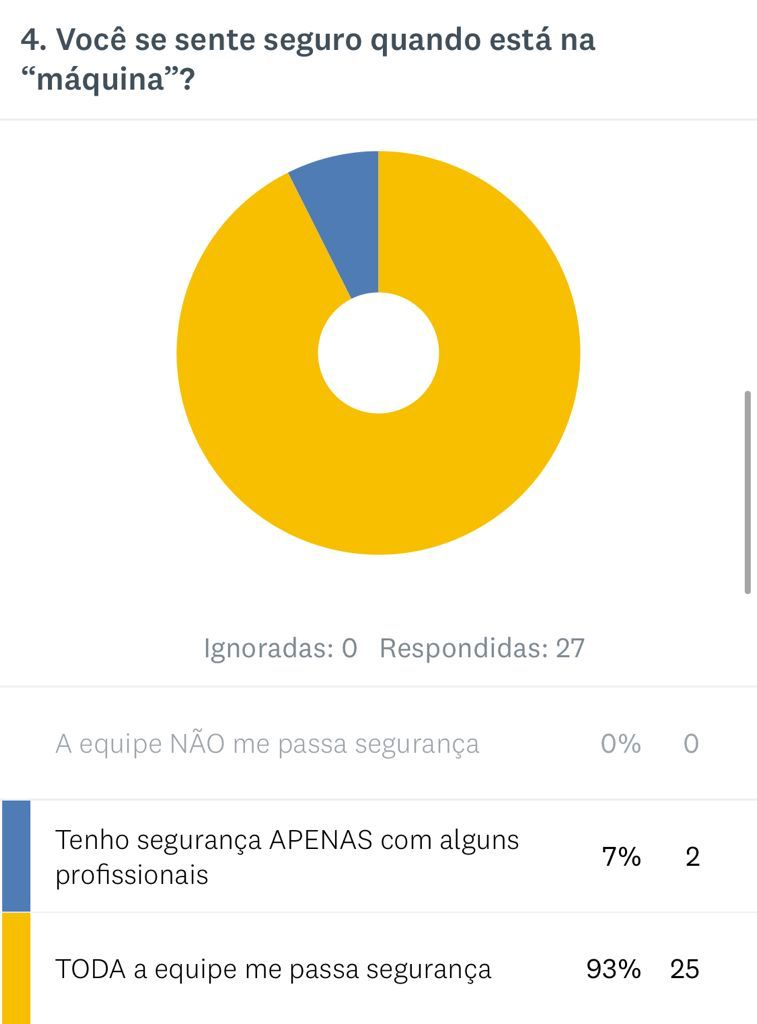 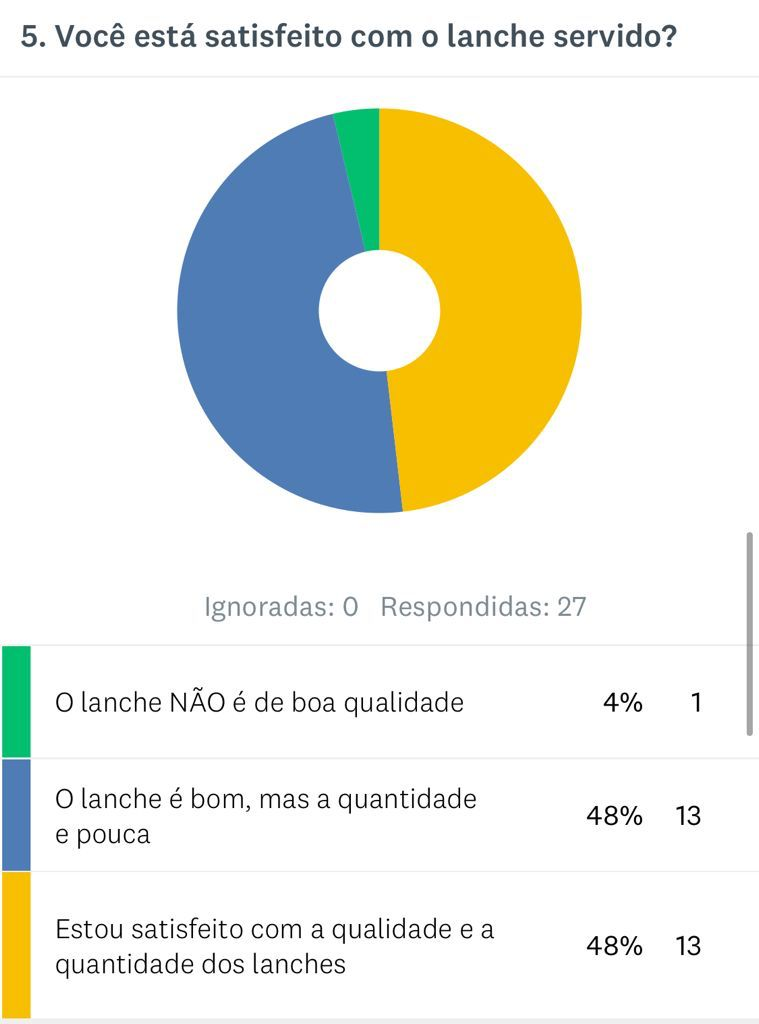 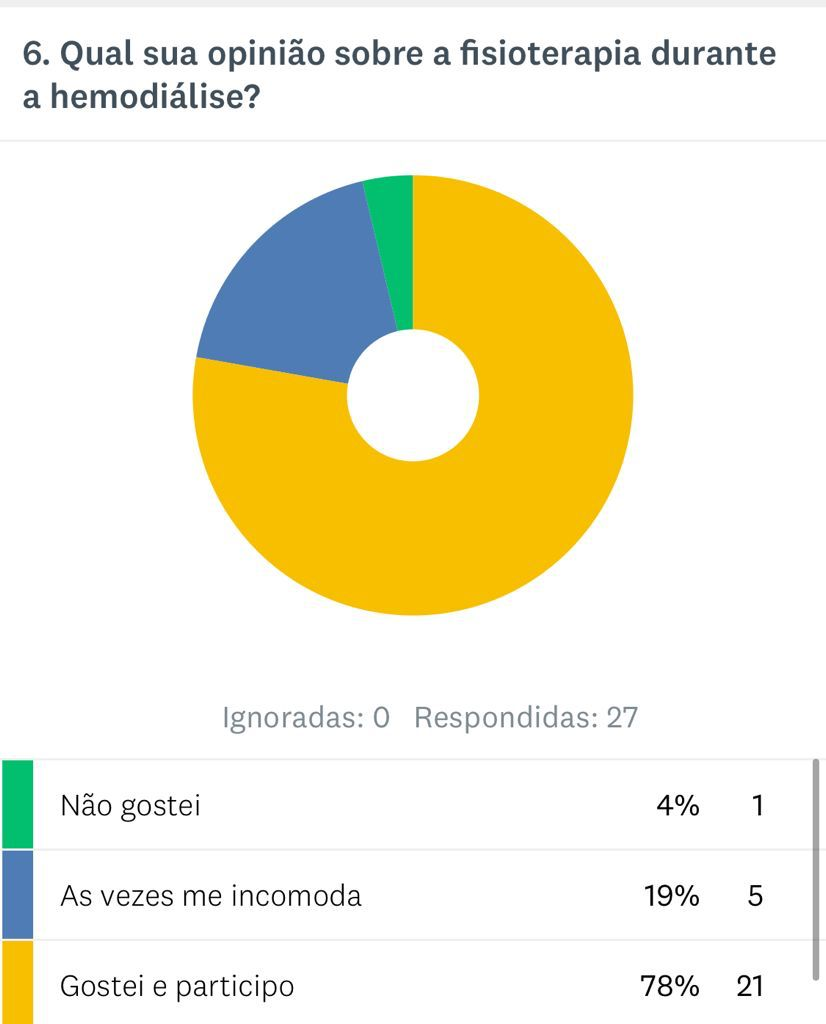 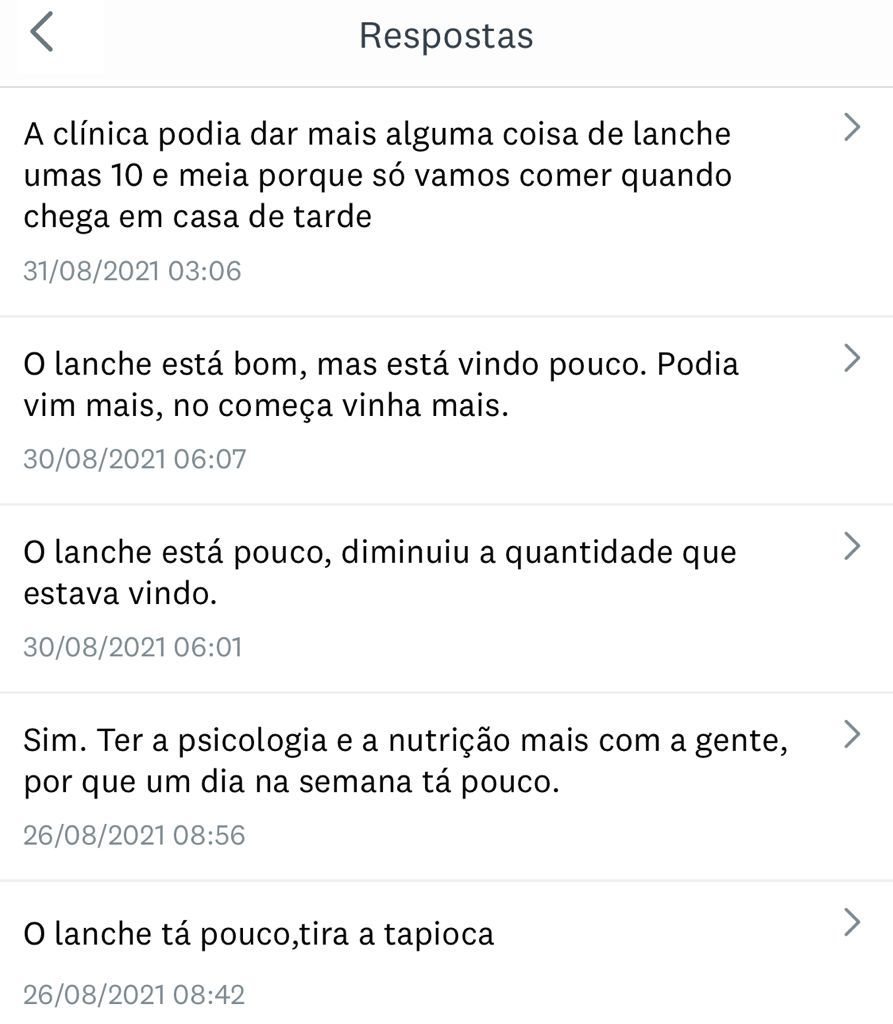 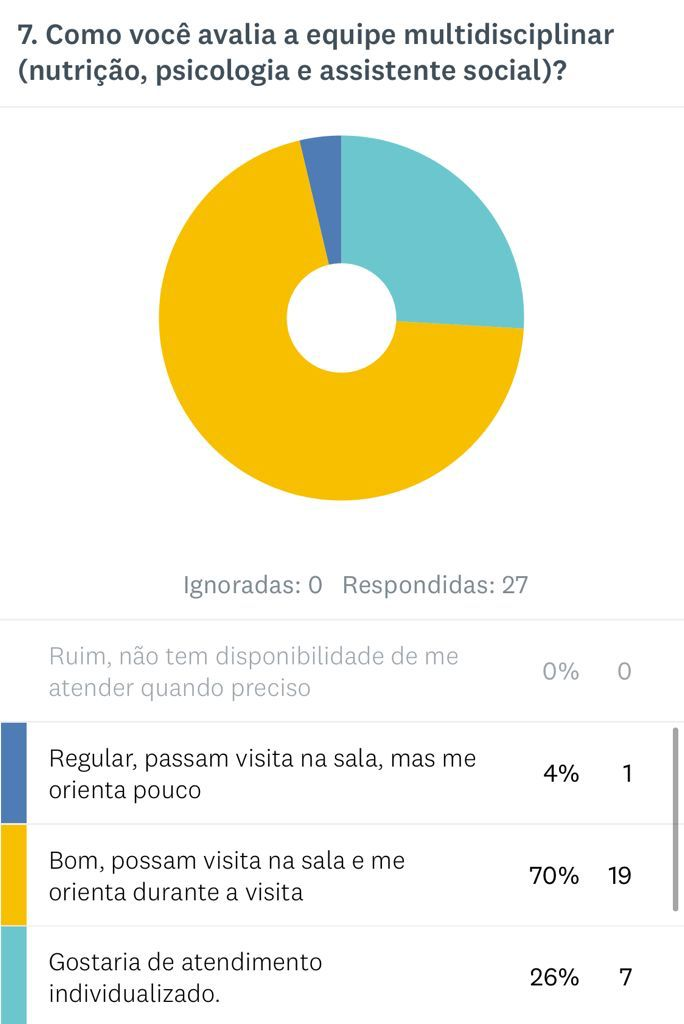 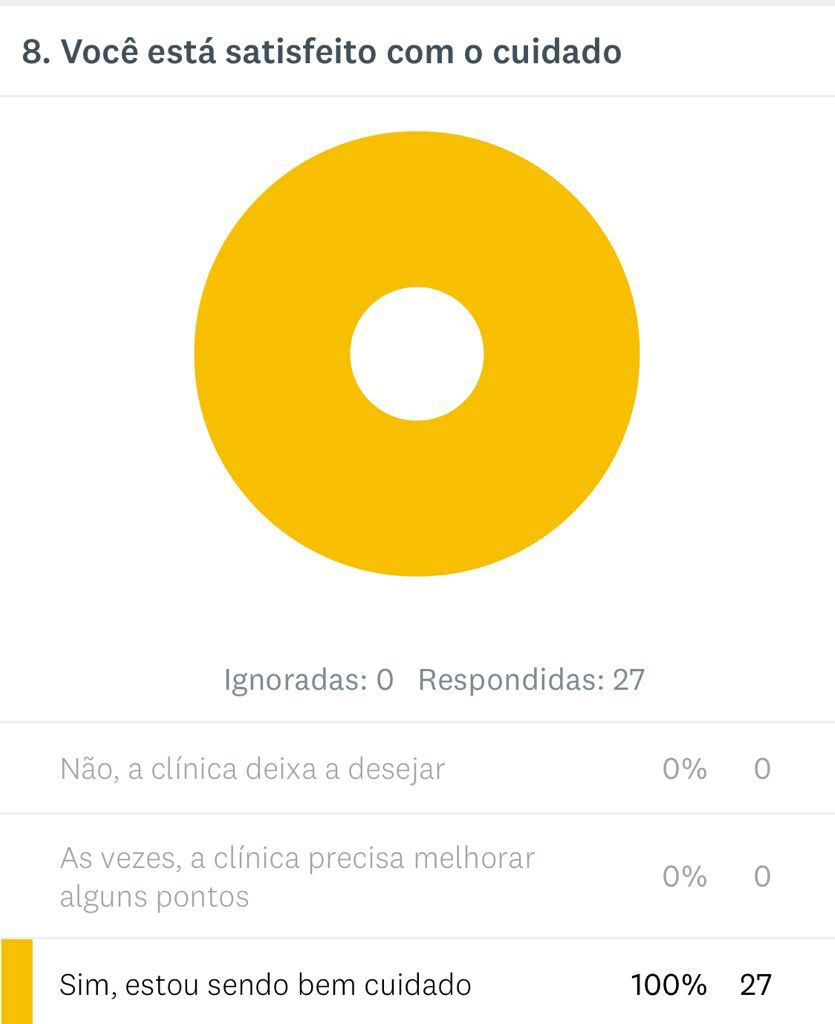 No quesito atendimento médico o índice de satisfação ficou em 41%, equipe de enfermagem está em 78%, limpeza 100%, segurança na máquina 93%, qualidade e quantidade do lanche 48%, fisioterapia 78%, disponibilidade da equipe multidisciplinar (nutrição, psicologia e assistente social) 70% e 26% gostaria de atendimento individualizado e cuidado com o paciente 100%. Tivemos uma queda nos índices de avaliação do acompanhamento médico e na qualidade e quantidade dos lanches, esses quesitos serão encaminhados para os setores responsáveis para análise.	Retornamos a pesquisa de satisfação setorizada, para melhor percepção do grau de satisfação dos usuários da Policlínica Estadual da Região Nordeste – Posse. Neste sentido vamos usar este mês a métrica NPS para medir o nível de satisfação dos nossos usuários, também utilizaremos para medir o grau de satisfação nos últimos 04 meses. Neste método são considerados as zonas de classificação onde os indicadores vão de -100 a 100, sendo classificado da seguinte maneira:NPS entre -100 e 0 => Zona crítica NPS ente 1 e 50 => Zona de aperfeiçoamentoNPS entre 51 e 75 => Zona de qualidadeNPS entre 76 e 100 => Zona de excelência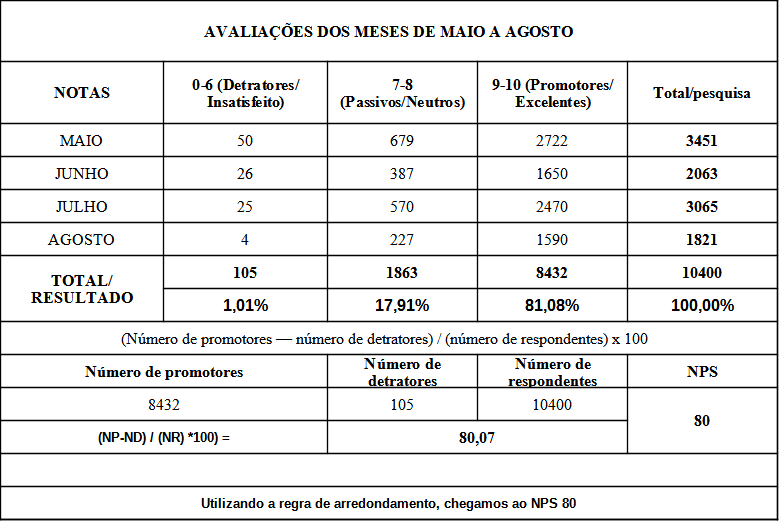 A seguir veremos a tabela com o resultado do NPS dos últimos 04 meses.Confirmando os bons resultados dos últimos 04 meses, o NPS 80 e do mês de agosto 87, demonstram que continuamos na zona de excelência e que devemos está em constantemente aprimorando nossa prestação de serviços. O bom resultado é fruto de um atendimento diário voltado para nossos usuários, que são nossas prioridades.Resultado do NPS do mês de agosto.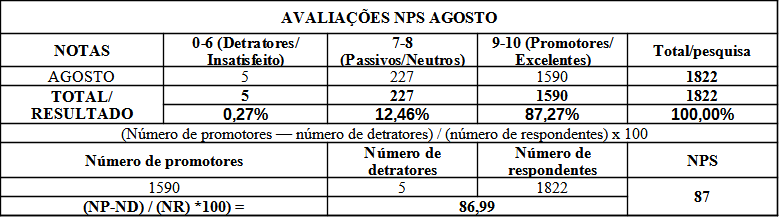 De acordo com o método NPS estamos nos mantendo na zona de excelência, em comparação com a análise dos últimos 04 meses, tivemos um aumento de em torno de 9% em nosso NPS, esse bom resultado reflete o intuito de estarmos sempre aprimorando nosso atendimento. Nesse sentido foi aberto processo seletivo para reposição de pessoal e contratação para novas funções, isso tem ajudado e melhorarmos e oferecemos um melhor atendimento aos nossos usuários.	A tabela a seguir contém os resultados e o percentual das avaliações por setor do mês agosto, e esses resultados são demonstrados nos gráficos a abaixo.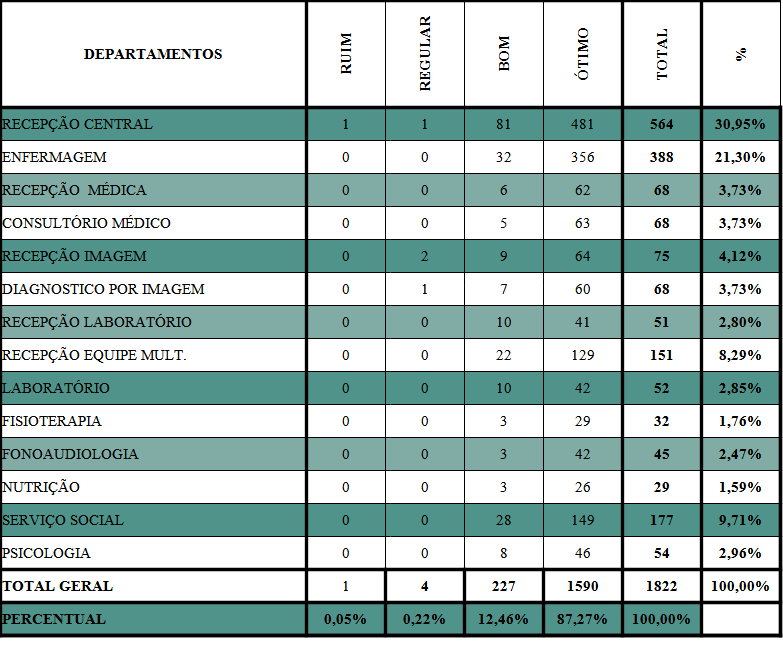 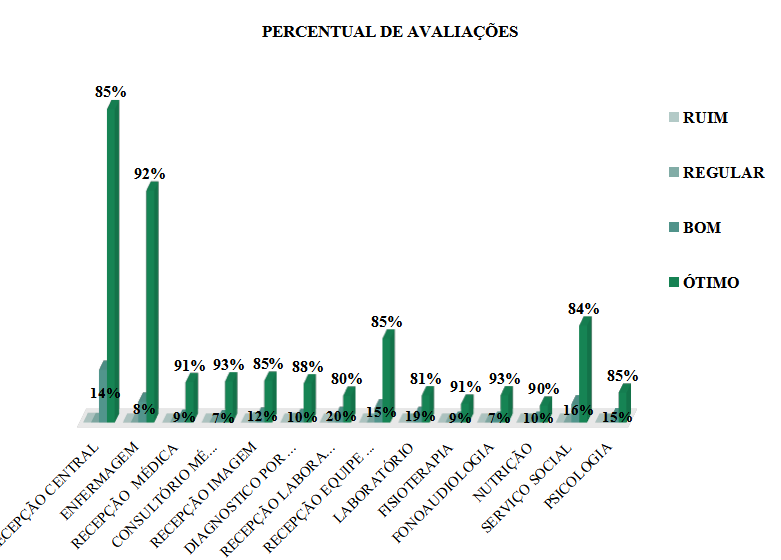 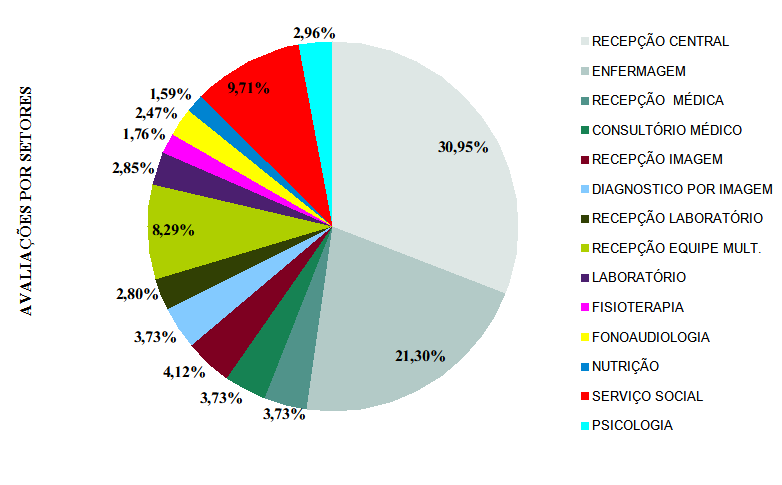 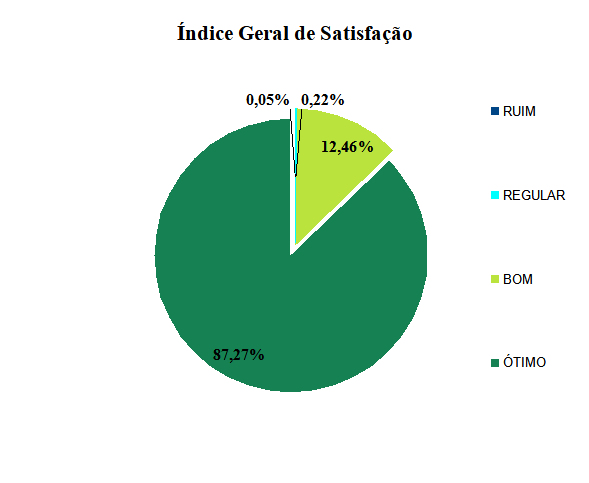 Observando os gráficos acima, podemos notar um bom índice de avaliação ótima, mesmo os setores que menos avaliou tem bons resultados.	A Policlínica Estadual da Região Nordeste  – Posse tem atendido as expectativas dos nossos pacientes, sabemos que temos pontos a ser melhorado, principalmente no quesito marcação de retornos das consultas, pois tivemos muitas reclamações em relação a marcação via telefone fixo, como a demanda é alta, no dia em que abre as agendas geralmente os pacientes têm dificuldades para conseguir uma ligação, pois a linha fica congestionada, neste mês tivemos um grande número de pessoas que vieram pessoalmente para marcar o retorno, devido não conseguir fazer isso por telefone, no entanto, os pacientes de outros municípios nem sempre tem essa oportunidade, e quando consegue uma ligação as vezes já acabou as vaga para a especialidade solicitada. Porém, com o intuito de oferecemos um atendimento humanizado e de excelência ao maior número possível de usuários, toda equipe da Policlínica estão comprometidos em resolver todos e quaisquer problemas que ocorram em nosso dia a dia, e já foram tomadas providências em relação ao telefone fixo e a marcação de retorno das consultas. Fora esse problema do telefone tivemos poucas reclamações de ordem rotineiras. 	Sabemos que, mesmo com alto índice de satisfação, necessitamos constantemente aprimorar nossos serviços, pois também temos reclamações, é são elas que nos ajuda a melhorar diariamente nossa prestação de serviço. Aqui vale ressaltar a importância de sempre ouvirmos nossos usuários, pois são eles que nos dão a dimensão da qualidade de nosso atendimento, e nos ajuda a estarmos aprimorando sempre até chegarmos ao nível de excelência desejado. 	No quesito limpeza, seguindo a mesma linha de avaliação dos setores, os níveis de satisfação dos usuários são ótimos, claro que tivemos avaliações regulares, mas, essas reclamações foram em um dia atípico em que tivemos quase 500 pacientes agendados e ainda recebemos um grande número de pessoas que vieram para marcar retorno de consultas, devido a esse grande número de pessoas alguns pacientes ficaram insatisfeitos com a limpeza no setor de consulta, exatamente o setor que teve maior concentração de pacientes.	Vejamos os resultados na tabela e nos gráficos a seguir.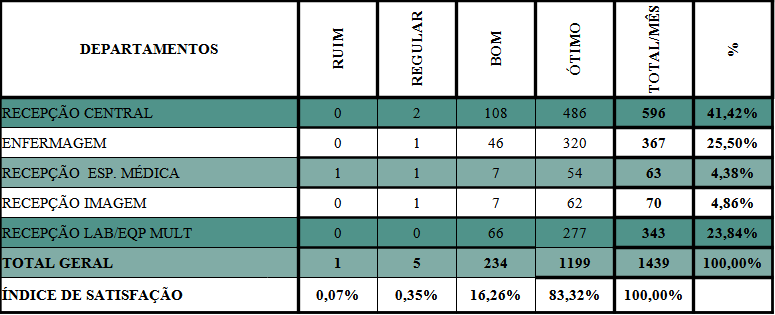 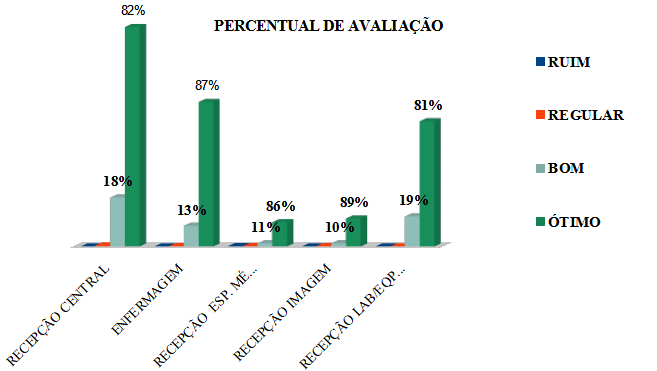 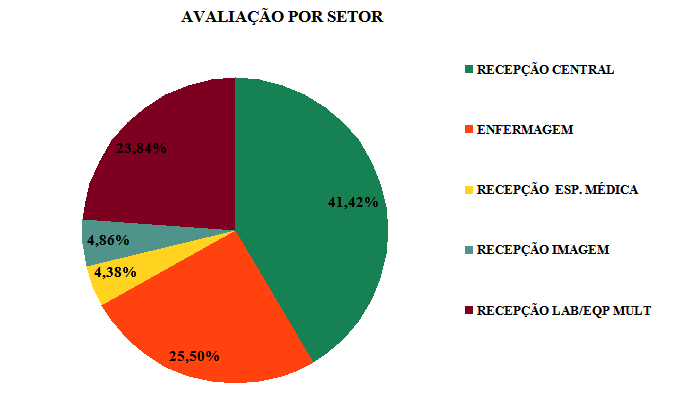 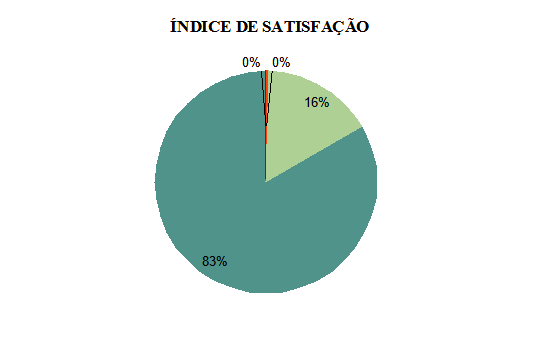 Análise dos resultados	Ante os resultados expostos nas tabelas, gráficos é método NPS, constata-se que a Policlínica Estadual da Região Nordeste – Posse, vem mantendo o seu alto índice de satisfação com pequenas alterações de um mês para outro, neste mês as avaliações ficaram com um índice geral de aprovação de 87% no atendimento e 83% na limpeza, e com NPS quadrimestral 80, e no mês de agosto NPS 87, todos esses números coloca a Policlínica dentro da zona de excelência esse é o resultado que buscamos e queremos sempre, ou seja, prestar o melhor serviço da região aos nossos usuários.Posse – GO, 31/08/2021Anísia Vieira de BarrosAssistente de OuvidoriaANEXOSRELATOS DOS PACIENTES02/08/2021Cafezinho para os pacientes, por que vem gente de longe;Para mim, tudo de bom;05/08/2021Policlínica tem ótimo atendimento, para mim a questão não é quanto tempo esperei, a questão é que aqui todos são atendidos, todos estão de parabéns pelo atendimento;10/08/2021Muito bom;11/08/2021Elaine é uma profissional de qualidade, junto a psicóloga;12/08/2021Parabéns pela eficiência em nos atender;Estou amando me tratar aqui, estão de parabéns;É muito demorado, mas chegou minha vez;13/08/2021Ótimo, tudo limpo, estou encantada;17/08/2021Ótimo;18/08/2021Deve trocar os sacos da lixeira do banheiro todas as vezes que limpar;Cada dia só vejo melhorias, sempre fui bem atendida;19/08/2021Vocês estão de parabéns pelo atendimento, continue assim;Ótimo;23/08/2021Ótimo;A meu ver, está muito ótimo;Tudo muito bom, parece clínica de outro mundo;Precisa ver os direitos dos idosos, só respeita na 1ª recepção, lá dentro bagunça tudo;24/08/2021Adorei o atendimento, continue assim;Pausa para descanso dos funcionários a cada 02 h;Sugiro agendamento pelo WsatsApp ou site para evitar filas enormes e aglomerações;26/08/2021Banheiros com pouca limpeza;Só gostaria que colocassem lixeiras lá na frente;Na portaria havia pessoas querendo entrar às 07 h, sendo que a consulta era às 13 h.27/08/2021Bom;Ótimo;Parabéns;30/08/2021É a primeira vez que estou aqui, gostei muito, atendentes muito prestativos. Parabéns.31/08/2021São maravilhosas, educadas e simpáticas;Ótimo atendimento.2.2-Relatório das Comissões2.2.1 - Núcleo de Ensino Pesquisa e ExtensãoA Policlínica Estadual da Região Noroeste – Posse realizou no mes de Agosto ações relacionadas ao Agosto Lilas, uma ação que tem o intuido de  conscientização do enfrentamento à violência doméstica e familiar contra a mulher. A ação foi organizada pela assistente social Irani Monsueth e teve como palestrante o delegado da Polícia Civil Dr. Humberto. Também foi realizada ação referente ao Agosto Dourado, que simboliza a luta pelo incentivo à amamentação – a cor dourada está relacionada ao padrão ouro de qualidade do leite materno. Essa ação foi realizada para as pacientes gestantes e lactantes pacientes da Policlinica, em forma de roda de conversa.A nutricionista Hanna e a fonoaudióloga Dieime destacaram sobre a importância do leite materno, pois, além de nutrir a criança, ele consegue criar vínculos afetivos entre mãe e filho durante o momento da amamentação.Iniciou-se no dia 16/08/2021 o atendimento global, no qual o paciente é avaliado como um todo, pela equipe  multiprofissionais e medico da familia. Nesta primeira fase de implantação, iniciou-se com os pacientes da hemodialise.Enf Natalia F.C.BolonhiniComissões/SCIRASCOREN GO 290.0262.2.2 - Núcleo de Segurança do PacienteNo mês de agosto, não houve nenhuma notificação no Núcleo de Segurança do Paciente.	Os membros do Núcleo de Segurança do Paciente estão atualizando o plano de contingência, levando em consideração que ainda estamos em meio a uma pandemia e os devidos cuidados deverão ser tomados, como: manter o fluxo de atendimento reduzido, acompanhantes apenas para pacientes previstos em lei, distanciamento das cadeiras de espera e uso obrigatório de máscara.Enf Natalia F.C.BolonhiniComissões/SCIRASCOREN GO 290.0262.2.3 - Comissão de Controle de Infecção Relacionada a Assistência à SaúdeNo mês de agosto, o Serviço de Controle de Infecção Relacionada a Assistência à Saúde recebeu um Comunicado Interno, comunicando falha no processamento dos materiais, visto que a autoclave estava queimando os insumos, havendo assim um desperdiço de material. A Comissão então solicitou que esse equipamento fosse levado para a assistência técnica para uma análise. Após 10 dias o equipamento voltou, porém notou-se pela equipe técnica que a mesma estava com alguns danos como: Botão quebrado, arranhões em sua superfície e bandejas sujas. A coordenadora da comissão então comunicou o sr. Fábio, responsável da Orbis, para que o mesmo comunicasse a assistência técnica sobre esses danos.Após 2 dias de uso, notou-se que o defeito permanecia, entramos em contato novamente com a assistência que solicitou que colocássemos menos água o que danificou ainda mais o material. Solicitei então que o equipamento voltasse para a assistência em Goiânia. Aguardo autorização dos diretores para o reenvio.Enf Natalia F.C.BolonhiniComissões/SCIRASCOREN GO 290.0262.2.4 - Comissão de MultiprofissionalNo mês de agosto a equipe multiprofissional trabalhou ações referentes ao agosto Lilás e agosto Dourado. As ações foram realizadas em parcerias: assistente social e psicóloga trabalharam a prevenção da violência contra a mulher; A fonoaudióloga e nutricionista trabalharam a importância da amamentação exclusiva; A fisioterapia e a enfermagem do setor de hemodiálise realizaram uma serenata/homenagem aos pais.Para o mês de setembro estão previstas trabalhar a cor amarelo, que tem como objetivo a prevenção ao suicídio. Setembro também recebe a cor vermelha para a conscientização sobre a prevenção das doenças cardiovasculares.Enf Natalia F.C.BolonhiniComissões/SCIRASCOREN GO 290.0262.2.5 - Comissão de Gerenciamento de Resíduos de SaúdeNo mês de agosto não houve nenhuma intercorrência referente ao gerenciamento de resíduos da unidade. Estão sendo criados POPs para manuseio e condução desses resíduos, reduzindo assim os riscos de acidentes para os profissionais responsáveis. Esses POPs passarão por aprovação e em seguida direcionado/ministrado para os setores responsáveis.Enf Natalia F.C.BolonhiniComissões/SCIRASCOREN GO 290.0262.2.6 - Comissão de Avaliações de Prontuários MédicosNo mês de Agosto foram avaliados todos os prontuários médicos sob a ótica dos seguintes indicadores: INDICADOR 01 - Indicador avaliativo dos CID mais utilizados na Policlínica de Posse em escala percentual. Avaliadas todas as especialidades:  Total de prontuários avaliados 5.177 prontuários no período de 02/08/2021 a 31/08/2021  RELAÇÃO DOS 05 CIDS MAIS UTILIZADOS: Conclusão Indicador 01O CID Z000 inespecífico para o tipo de patolofia atendida foi o mais utilizado na Policlinica Estadual da Região Nordeste – Posse, no mês de agosto 2021.Indicador 02	Número de prontuários de atendimento com CID não informado.Total de prontuários avaliados 5.177 prontuários no período de 02/08/2021 a 31/08/2021   Conclusão do Indicador 02:O total de prontuários de atendimento com CID não informado perfza a maioria dos prontuários em relação a todos os prontuários do mês de agosto 2021.Dr. João Carlos Magalhães GondinMédico RTComissão de Avaliação de Prontuários Médicos Comissão de Avaliação de Prontuários Médicos 3-Atividades Realizadas No MêsReunioes, eventos, comemorações  realizadas na Policlinica Estadual da Região Nordeste - PosseObjetivo:Todas essas campanhas servem de alerta tanto para prevenção das doenças, quanto para abertura de debates sobre elas, conscientização e educação do público e troca de experiência entre as pessoas. Ou seja, reflete no cuidado com a saúde no dia-a-dia da população. Programação/Conteúdo:Comemoração Dia dos PaisRealizado dia 10 de AgostoInicio ás 10:30 termino ás 11:00Dia dos Pais.Serenata 	O Dia dos Pais foi celebrado no dia 8, mas na Policlínica de Posse a data foi comemorada na manhã do dia 09. A unidade de saúde preparou um momento especial para homenagear os pacientes da hemodiálise. Eles foram surpreendidos com uma serenata, e por meio da música receberam carinho e reconhecimento. O músico e voluntário Charles Valente tocou e cantou músicas do
cancioneiro popular e tornou o ambiente mais leve e animado. A ação foi organizada pelo coordenador de hemodiálise da Policlínica, Luiz Eduardo Veras, em parceria com a equipe multiprofissional da unidade.Registro 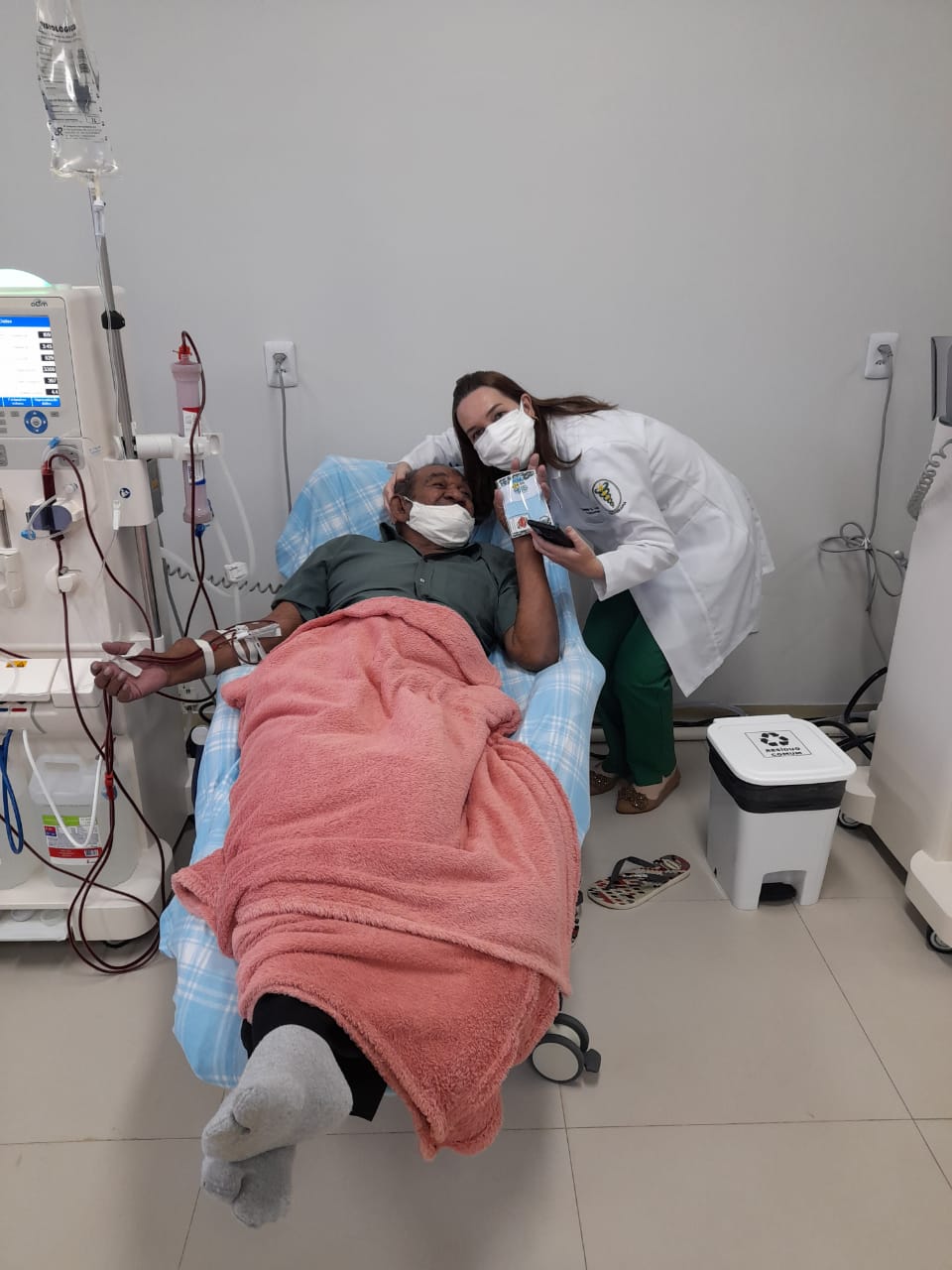 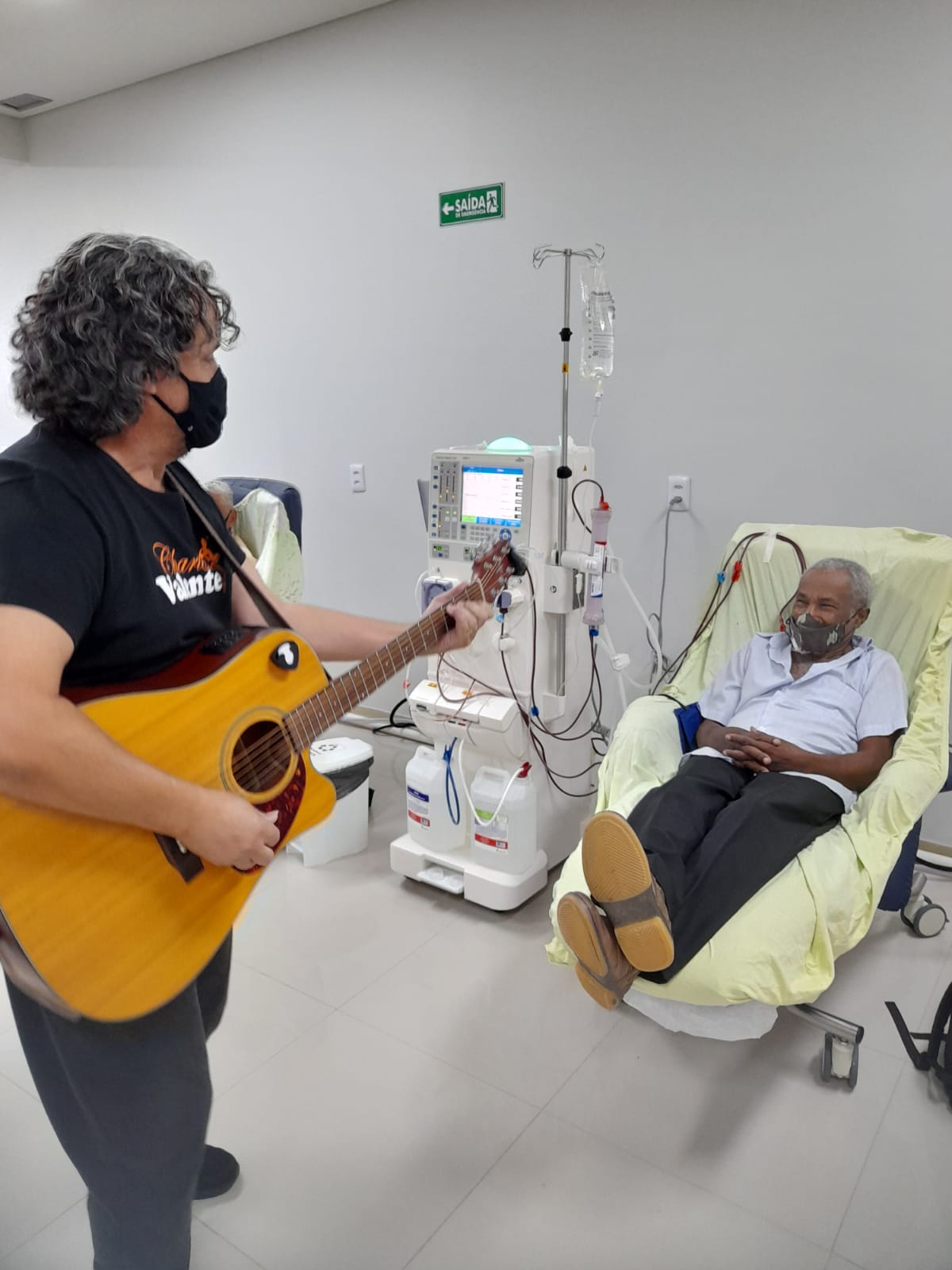 Programação/Conteúdo:Concientização da violência contra a mulherRealizada dia 11 de AgostoInicio ás 10:00, término ás 11:40Palestra com especialista convidadoLei Maria da Penha46 artigosTipos de violênciaA Policlínica Estadual da Região Noroeste – Posse realizou uma palestra para o público interno da unidade em alusão ao Agosto Lilás, mês de conscientização do enfrentamento à violência doméstica e familiar contra a mulher. A ação foi organizada pela assistente social Irani Monsueth e teve como palestrante o delegado da Polícia Civil Dr. Humberto. O mesmo trouxe e abordou sobre mecanismos para prevenir e coibir a violência (física, psicológica, sexual, patrimonial e moral), formas de assistência às vítimas, procedimentos processuais, atuação do Ministério Público e do Judiciário, medidas protetivas de urgência. Registro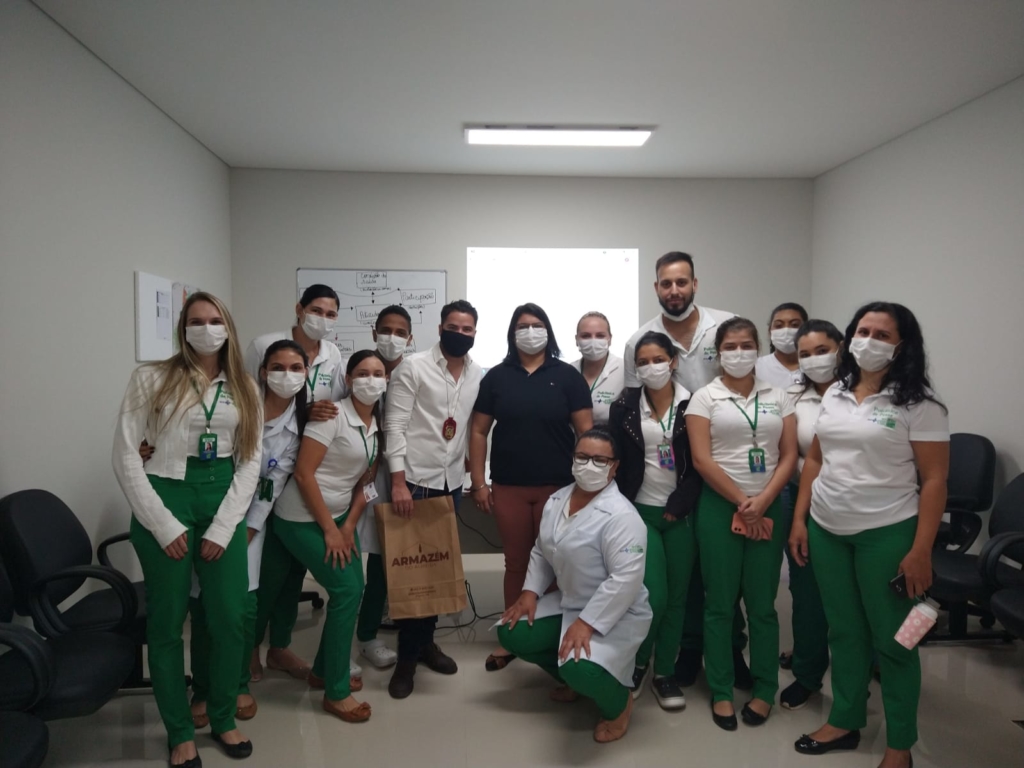 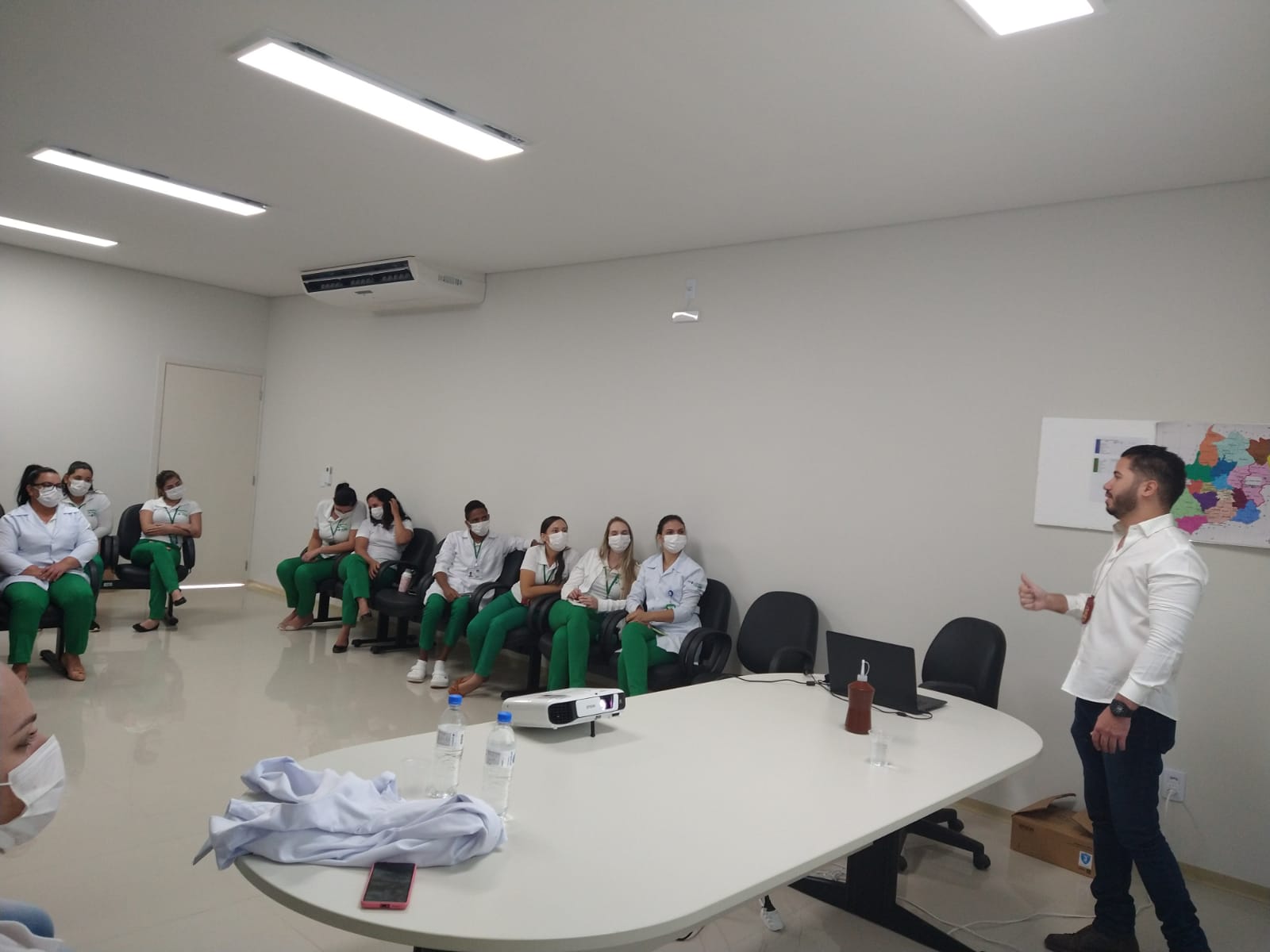 Programação/Conteúdo:		Iimportância do aleitamento materno Realizada dia 25 de agostoTurno matutinoConscientização da importancia da amamentaçãoQuebrando tabusComposiçoes e nutrientesA Policlínica Estadual da Região Nordeste – Posse realizou nesta sexta-feira, 27, uma roda de conversa com lactantes sobre a importância do aleitamento materno, com as devidas orientações e cuidados.        A nutricionista Hanna e a fonoaudióloga Dieime destacaram sobre a importância do leite materno, pois, além de nutrir a criança, ele consegue criar vínculos afetivos entre mãe e filho durante o momento da amamentação.        O Agosto Dourado simboliza a luta pelo incentivo à amamentação – a cor dourada está relacionada ao padrão ouro de qualidade do leite materno. Registro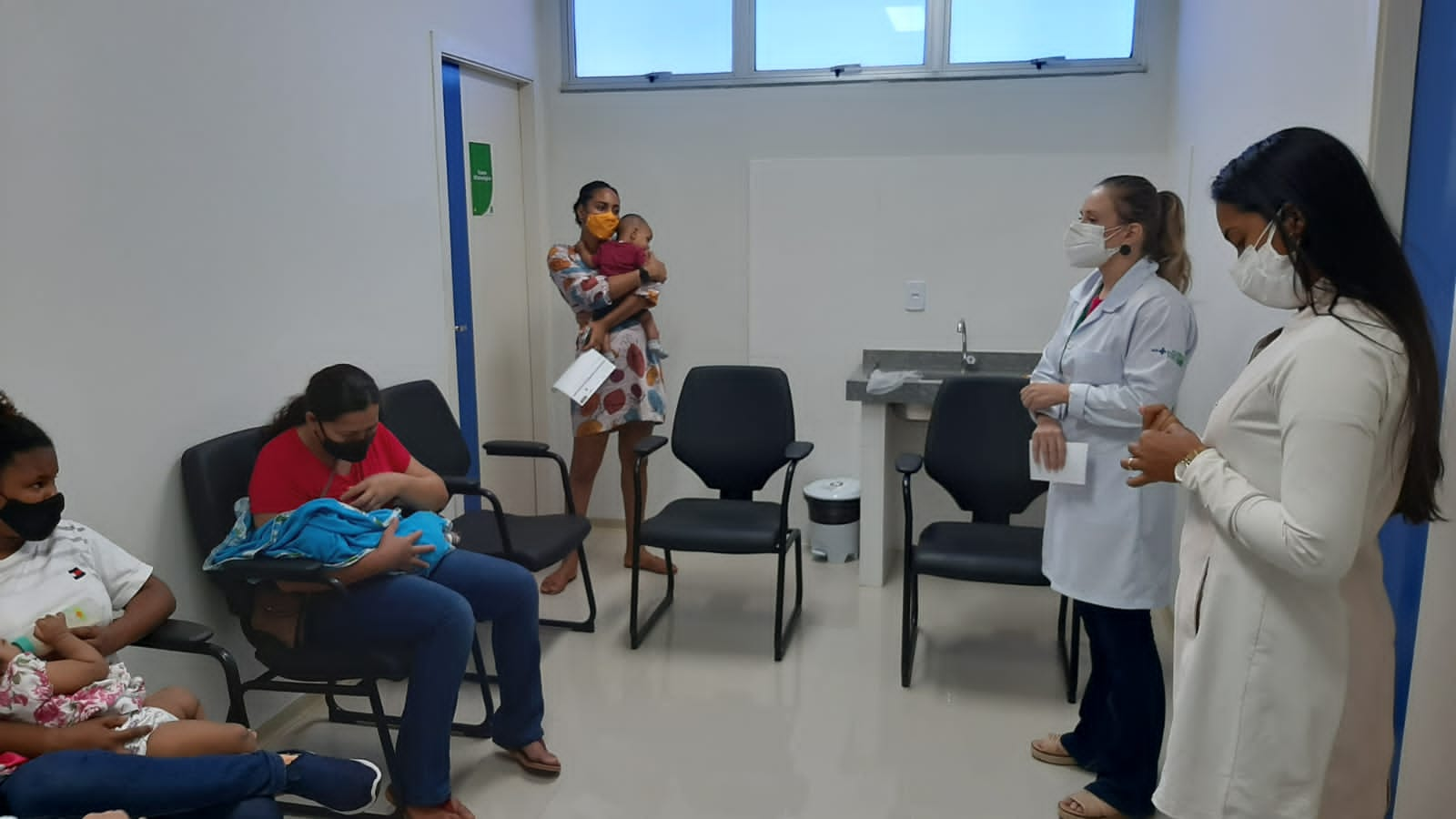 Programação/Conteúdo:	Treinamento MAPA/HolterRealizado dia 30/08/2021Início 14:00 termino 16:00Preparo do exameCuidados com os equipamentosCordialidade com o pacienteQualidade do exameMontagem e retirada do equipamentoSistemaLaudos        O treinamento ocorreu na Policlinica Estadual da Região Nordeste – Posse, no setor de exames cardiológicos. Com a ampliação dos exames, foi necessario esse treinamento para a equipe técnica que estarão a frente no preparo desses pacientes para a realização do procedimento.Registro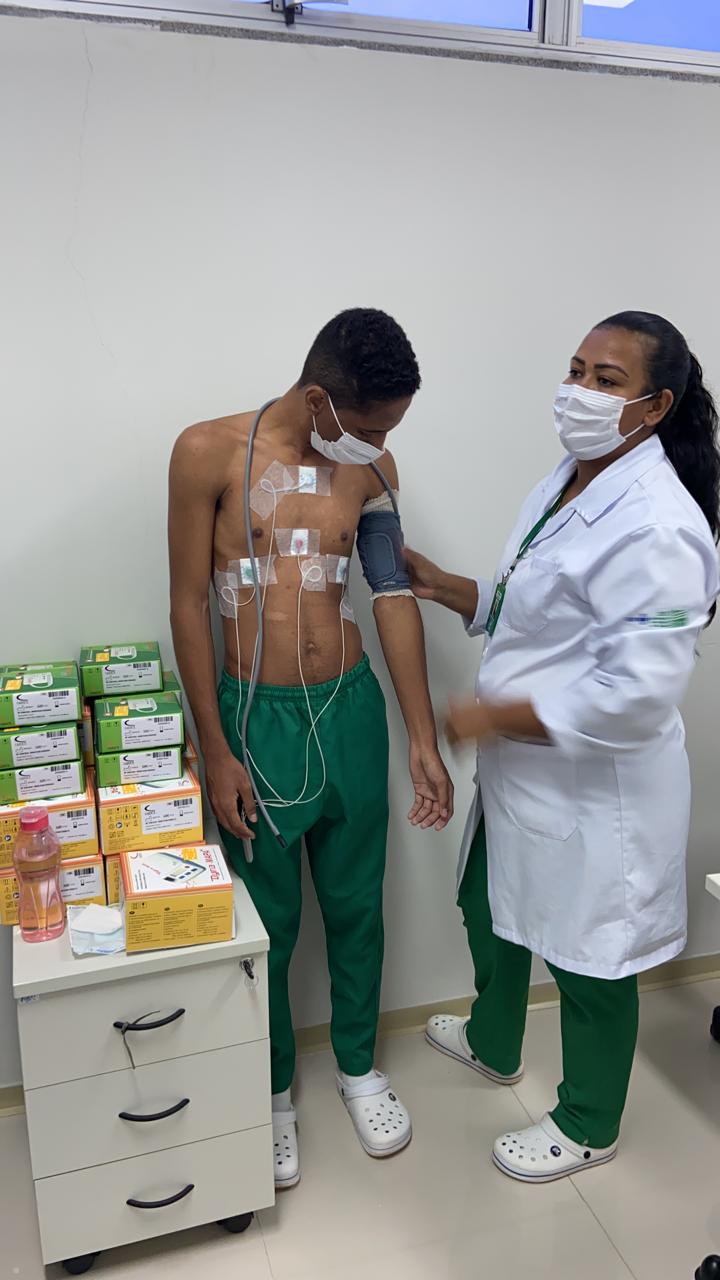 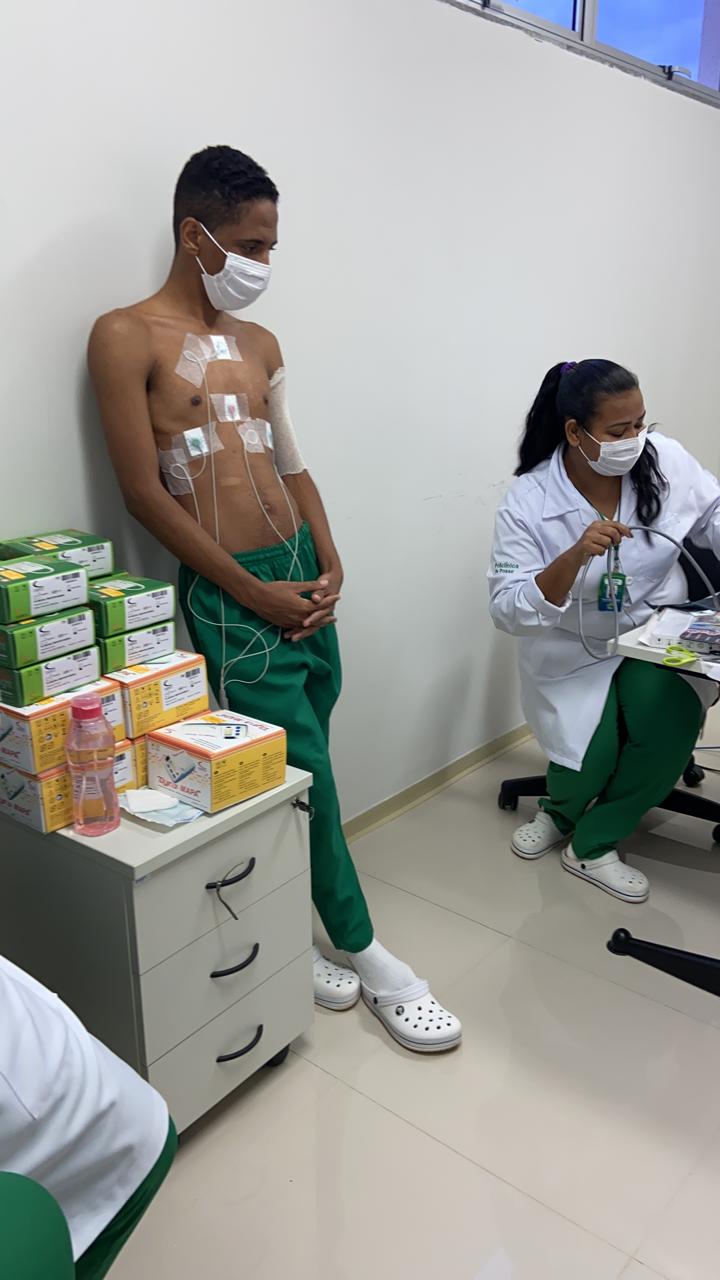 Reuniões do Mês de Agosto	CCIRAS – Comissão de Controle de Infecção Relacionada a Assistencia a SaúdeRealizada dia 31/08/202109:00 as 09:20Sala de reunião da Policlinica Regional de Posse04 membros participantes	CGRSS - Comissão de Gerenciamento de Resíduos Serviço de SaúdeRealizada dia 31/08/202111:00 as 11:20Sala de reunião da Policlinica Regional de Posse05 membros participantes  	CPR - Comissão de Proteção RadiológicaRealizada dia 31/08/202110:40 as 11:00Sala de reunião da Policlinica Regional de Posse05 membros participantes         CRPM - Comissão de Revisão de Prontuário MédicoRealizada dia 31/08/202110:00 as 10:30Sala de reunião da Policlinica Regional de Posse05 membros participantesCVO – Comissão de Verificação de ÓbitoRealizada dia 31/08/202114:00 as 14:40Sala de reunião da Policlinica Regional de Posse04 membros participantesNEPE – Nucleo de Ensino Pesquisa e ExtensãoRealizada dia 31/08/202116:00 as 16:20Sala de reunião da Policlinica Regional de Posse05 membros participantesNSP - Núcleo de Segurança do PacienteRealizada dia 31/08/202115:00 as 15:20Sala de reunião da Policlinica Regional de Posse04 membros participantesEnf Natalia F.C.BolonhinIComissões/SCIRASCOREN GO 290.0264-Relatório Do Serviço Da Carreta de Prevenção4.1 – Descritivo das cidades, atendimentos, agendados, resultadosIniciamos o mês de agosto como a Unidade Móvel da Policlínica Estadual da Região Nordeste – Posse, locada no município de Cavalcante – GO, entre os dias 02 e 12/08, onde foram realizados 161 exames de mamografias e 47 exames citopatológicos, totalizando 208 atendimentos no município e municípios vizinhos, seguindo rota no dia 16/08 a unidade móvel começou os atendimentos no município de Teresina de Goiás, onde continuou até o dia 31/08, onde foram realizados 188 exames de mamografias e 138 exames citopatológicos, totalizando 534 atendimentos no mês.	Os nossos atendimentos são realizados de segunda a sexta, das 07 h às 17 h, e de acordo com as demandas dos agendamentos, porém, quando surgi vagas ociosas são feitos encaixes, antecipando pacientes agendados ou atendendo pacientes que por algum motivo não compareceu no dia agendado, assim atendendo as demandas do município sede e dos municípios vizinhos. 	Em Cavalcante, nos primeiros cinco dias tivemos problemas com o mamógrafo devido a uma peça que estragou, e não foi possível realizar mamografias nesses dias, porém os exames citopatológicos foram realizados normalmente, no dia 05 foi trocada a peça e restabelecido a realização das mamografias. Também tivemos intercorrências com queda do sistema Sisreg, queda de internet, queda de energia e falta de água, essa última interferiu no funcionamento adequado do mamógrafo, sendo necessário refazer os exames, as outras situações foram resolvidas a tempo, e não prejudicou os atendimentos, no dia 12/08 encerramos os atendimentos neste município.	No dia 16/08 iniciamos os atendimentos no município de Teresina de Goiás, porém não foi possível fazer atendimentos pela manhã, devido a problemas com energia e o gerador que não estava instalado, no período da tarde os atendimentos fluíram normal. Nos dias seguintes tivemos quedas de energia que por vezes atrasou os atendimentos, porém foi possível realizar todos os procedimentos agendados.	As nossas atividades durante o mês foram relativamente tranquilas, embora tivemos algumas intercorrências, como problemas com o mamógrafo em Cavalcante, queda de internet e queda de energia, em Teresina de Goiás além desses citados também tivemos e falta de água, problemas que foram resolvidos sem a necessidade de interrupção dos atendimentos.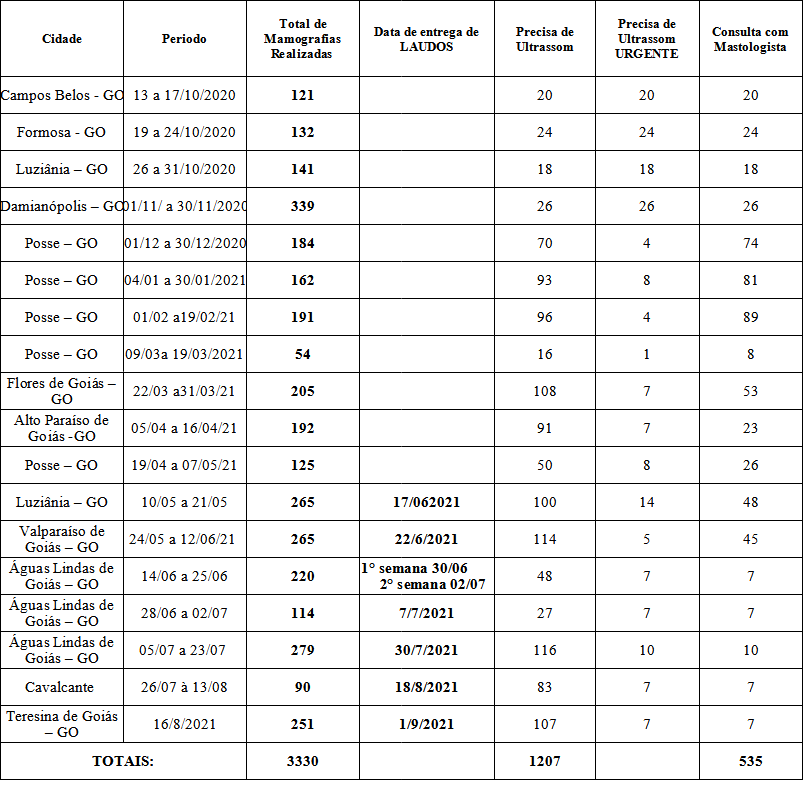 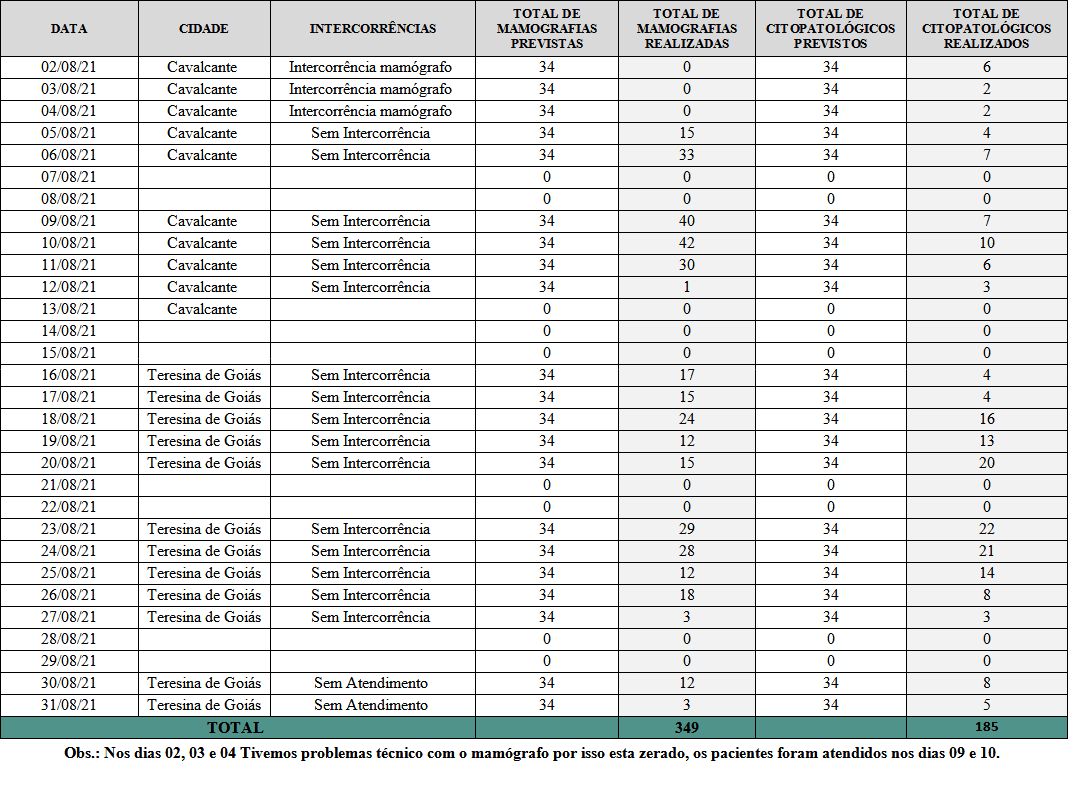 Kamila Timo Oliveira MesquitaCoordenadora RT de Enfermagem5-Relatório de Recursos HumanosQuantidade de colaboradores5.1 Afastamentos Covid e demais afastamentos	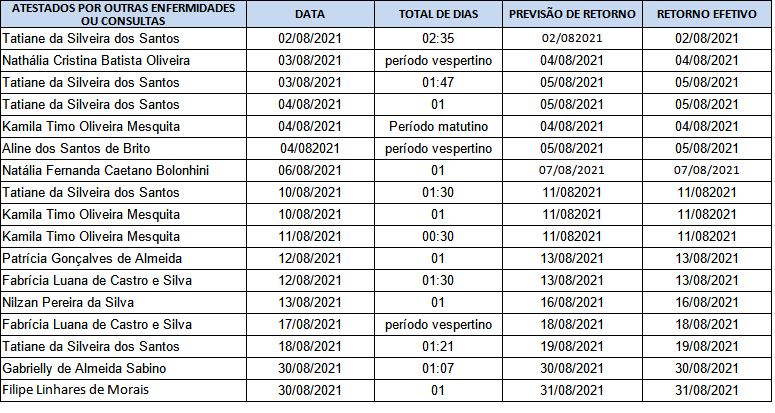 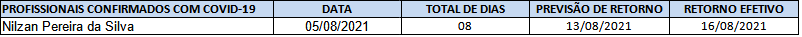 Fabrícia Luana de Castro e SilvaAssistente de Recursos Humano5.2 EPIA entrega de Epis se dá todas as sextas-feiras. Cada setor recebe o Epi relacionado ao grau de exposição aos pacientes. Na Policlínica de Posse temos os setores: administração, enfermagem, multidisciplinar e recepção.Multidisciplinares compreendem: Assistente Social, Fisioterapeuta, Fonoaudióloga, Nutricionista e Psicóloga. Foi entregue no mês de agosto de 2021 a quantia de:280 máscaras20 toucasEnfermagem compreende: Enfermeiras, auxiliar de farmácia, farmacêutica, Maqueiro e Técnicas de Enfermagem, Técnica de Imobilização. Foi entregue no mês de agosto de 2021 a quantia de:946 máscaras246 toucas108 capotesNão necessitam de capote a coordenadora de enfermagem a enfermeira CCIH.Recepção. Foi entregue no mês de agosto de 2021 a quantia de:	774 máscaras	60 toucasCledimar Bispo dos SantosTécnico de Segurança do Trabalho6-Relatório Do Serviço De HemodiáliseA Policlínica Estadual da Região Nordeste – Posse, através da Clínica de Hemodiálise tem oferecido aos pacientes renais crônicos uma nova realidade em sua condição, ou seja, tem melhorado a qualidade de vida dessa população, que em alguns casos, já convive com a condição de renal crônico a mais de 10 anos. 	Atualmente atendemos 28 pacientes distribuídos entre as cidades de Posse, Simolândia, Divinópolis, São Domingos, Damianópolis, Mambaí, Iaciara, Alvorada e Sitio D'Abadia, eles estão divididos da seguinte maneira: 14 pacientes nas segundas-feiras, quartas-feiras e sextas-feiras, e 14 pacientes nas terças-feiras, quintas-feiras e aos sábados, sendo 07 no período matutino e 07 no período vespertino.	Iniciamos o mês com o início de 4 novos pacientes sendo, dois de Posse, um de Sitio D'Abadia e uma de Iaciara. A paciente de Iaciara chegou com exames que mostravam uma função renal residual importante, o que fez com que o Dr. Gustavo não indicasse hemodiálise a ela a princípio, foram repetidos os exames no dia 02/08, mantendo a mesma função renal residual dos exames encaminhados e foi realizado uma nova coleta no dia 12 de agosto, mantendo função renal residual acima de 22ml/mim o que não indicava a continuidade da hemodiálise, Dr. Francisco deu alta da hemodiálise e a encaminhou para tratamento conservador.	Havia outro paciente que estava fazendo acompanhamento para possível alta da hemodiálise, iniciou os exames para alta no final do mês de julho, refazendo-os a cada 15 dias para acompanhamento, no dia 24 de agoste repetiu os exames mostrando que mantêm função renal residual, sendo possível o Dr. Gustavo dar alta da hemodiálise e o encaminhar para o tratamento conservador.	Os outros dois pacientes que iniciaram na clínica no início do mês, após exames realizados pela clínica nos dias 11 e 12 de agosto, mostraram uma função renal residual considerável, o que fez com que o Dr. Gustavo suspendesse alguns dias de sessões para novas coletas de exames para ver a possibilidade de alta destes pacientes, os exames serão coletados na primeira semana de setembro.	Devido as novas vagas que surgiram a SES encaminhou mais dois novos pacientes, um de Alvorada que iniciou na clínica no dia 24 de agosto e outra da cidade de Posse que iniciou no dia 31 de agosto.	No dia 05 de agosto depois de abordagem da Psicóloga Anna Karolina e do Enfermeiro Luiz Eduardo, uma paciente que não estava aceitando o tratamento e o uso da Fistula Arteriovenosa (FAV), aceitou a retirar o Permtach, o qual foi retirado pelo Dr. Gustavo, após vários dias de uso da FAV sem intercorrência.	No dia 5 de agosto foi realizado, pelo técnico da empresa Engeltech, desinfecção mensal nas osmoses reversas portáteis, sendo realizado junto a desinfeção a troca do filtro de carvão ativado e de polipropileno. No dia 26 de agosto foi realizado a coleta de água das osmoses portáteis pelo Enfermeiro Luiz Eduardo.	As FAV’s que necessitavam de superficialização foi realizado abordagem nos dias 19 e 23 de agosto, sendo grupos de 3 e 2 pacientes respectivamente. Após abordagem 1 FAV voltou sem funcionamento e 4 funcionando, apenas aguardando diminuição do edema e hematoma para utilização após o tempo de 15 dias da abordagem. Devido ter apresentado edema importante e hematoma, Dr. Gustavo prescreveu antibioticoterapia oral de profilaxia para todos os pacientes.	Dia 05 de agosto recebemos e distribuímos medicações do programa Juarez Barbosa, para os pacientes com exames dentro das especificações do programa.	A Fisioterapeuta Danubia, além dos atendimentos coletivos na sala de hemodiálise, realizou atendimento individualizado com um paciente que desenvolveu rigidez articular em cotovelo direito, devido à falta de movimentação do membro por medo de afetar a fístula. Dessa forma foi avaliado dia 09/08/2021 e iniciou o atendimento individual dia 11/08/2021, com recuperação importante do membro afetado após algumas sessões.	A Nutricionista Hana na semana do dia 09 de agosto foi avaliada em alguns pacientes a sede excessiva, foi trabalhado com eles estratégias nutricionais para amenizar a vontade de beber água, o que interfere diretamente na qualidade do tratamento deles, devido a ter uma restrição hídrica tão importante.	Na semana do dia 09 foi realizado a Ação do Dia dos Pais para as 4 turmas, com o objetivo de homenagear os pacientes da hemodiálise, a ação foi organizada pelo coordenador da hemodiálise Luiz Eduardo em parceria com a equipe multidisciplinar, o evento contou com: vídeo, música ao vivo, com o músico Charles Valente e entrega de lembrancinhas. Parte da verba utilizada na ação foi da venda de recicláveis que a própria unidade produz.	Dia 12 de agosto foi necessário realizar uma troca de CDL devido mal funcionamento do mesmo, troca foi realizada sem intercorrência pelo Dr. Gustavo.	Do dia 16 a 19 de agosto foi iniciado o atendimento global com os pacientes da hemodiálise, a princípio realizamos o atendimento de 6 pacientes, para conseguir organizar horários, tanto para os profissionais quanto para os pacientes, que devido ao tempo da sessão de hemodiálise ser de 4 horas e não poder fazer durante a sessão, o atendimento deve ser antes do início ou ao final da sessão. Os 6 atendimentos que foram realizados tiveram um bom aproveitamento, sendo realizado diversos encaminhamentos para especialidades e para a equipe multidisciplinar conforme a necessidade de cada paciente.	Com ajuda das Assistente Social Irani e Jaqueline o coordenador da clínica de hemodiálise Luiz Eduardo, fez um levantamento dos pacientes em vulnerabilidade social para buscar ajuda, no caso com cestas básicas, junto a Prefeitura Municipal de Posse para os pacientes do município e com a iniciativa privada para demais pacientes. Hoje a clínica encontra com pacientes que ainda não recebem benefícios e devido ao tratamento dificultar a entrada no mercado de trabalho sofrem com a falta de até mesmo alimentos em suas casas.	 No dia 31 de agosto foi comemorado o aniversário de um paciente do programa, no momento foi cantado parabéns pela equipe e demais pacientes durante a hemodiálise, foi feito um pequeno bolo para a ocasião.	No dia 31 de agosto realizado educação continuada com as Técnicas de enfermagem sobre o tema “Evolução de Enfermagem”, ministrada pelo Enfermeiro Luiz Eduardo.	Finalizamos o mês com a realização da pesquisa de satisfação pelo aplicativo SurveyMonkey, deixo analise em anexo.	Encerramos o mês de agosto com os seguintes dados:28 pacientes em hemodiálise;Realizado 335 sessões de hemodiálise;18 faltas as sessões de hemodiálise, 15 sem justificativa e 3 liberadas pelo médico;3 consultas com médico06 Primeiras consultas02 altas de pacientes do programa 451 atendimentos da equipe multiprofissional, sendo:209 Fisioterapia95 Assistência Social78 Psicologia57 Nutrição12 Fonoaudiologia15 pacientes em uso de medicações do programa do Juarez Barbosa;Realizado 1 trocas de CDL;Realizado 0 hemotransfusão;Superficialização de 5 fistulas pela Policlínica;Sacado 1 permcath devido uso de FAV;Antibioticoterapia oral em 4 pacientes;0 Internação paciente do programa;0 Óbito de paciente do programa;22 pacientes com FAV’s (5 aguardando maturação para punção);11 pacientes com CDL (5 aguardando maturação de FAV)Luiz Eduardo Veras e SilvaCoordenador da Clínica de Hemodiálise da Policlínica Estadual da Região Nordeste – PosseAnexos:Ação dia dos Pais: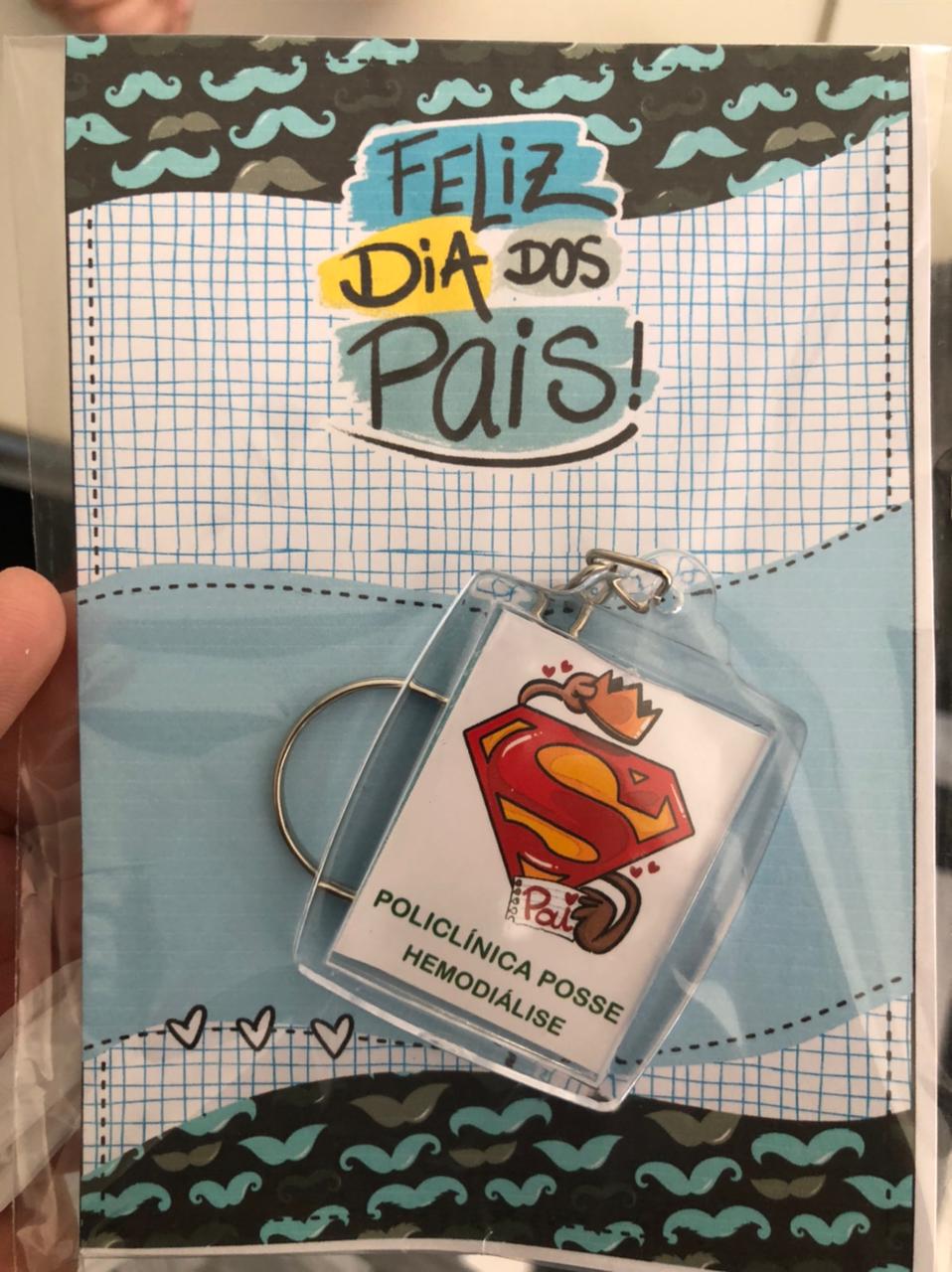 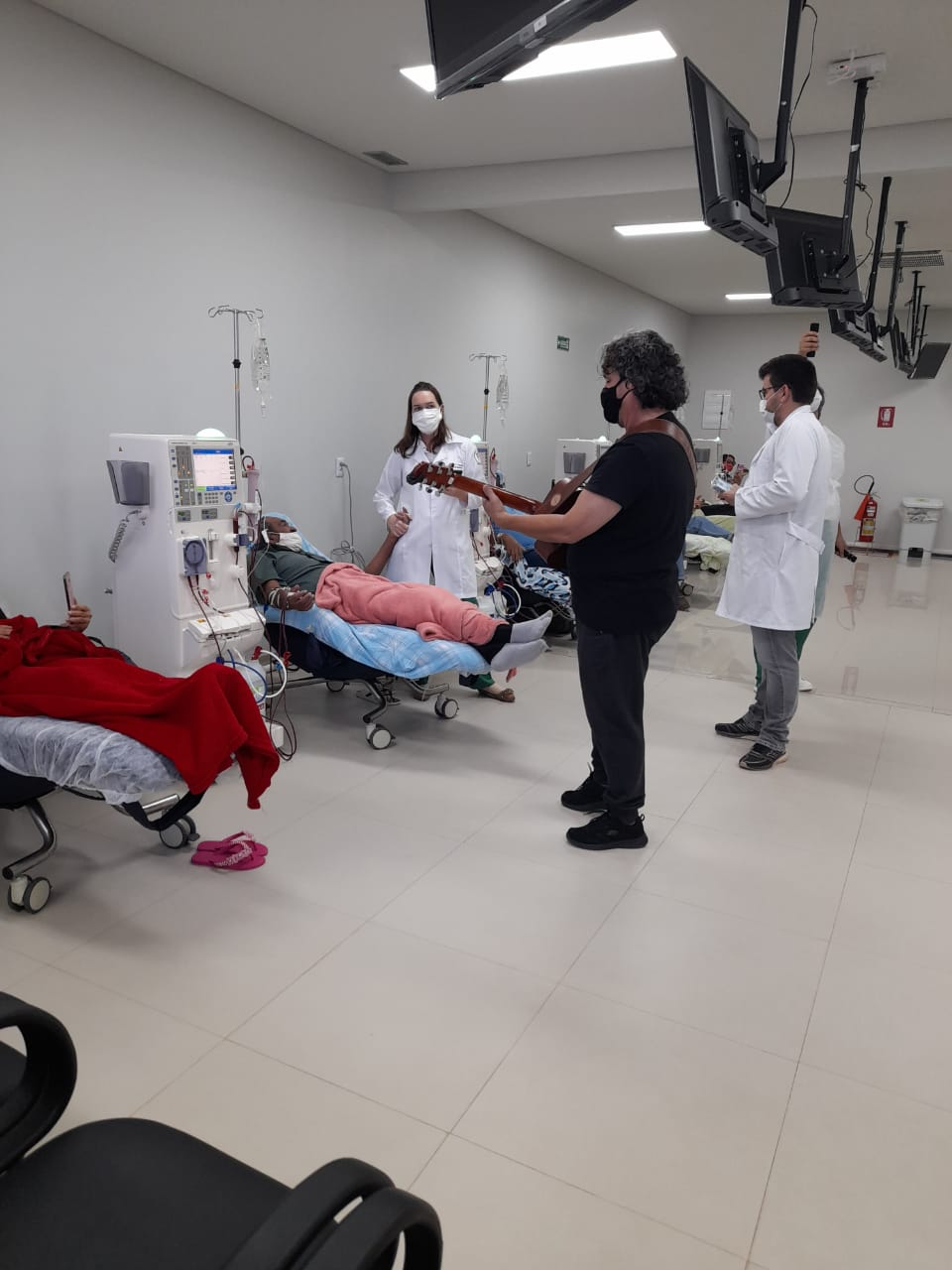 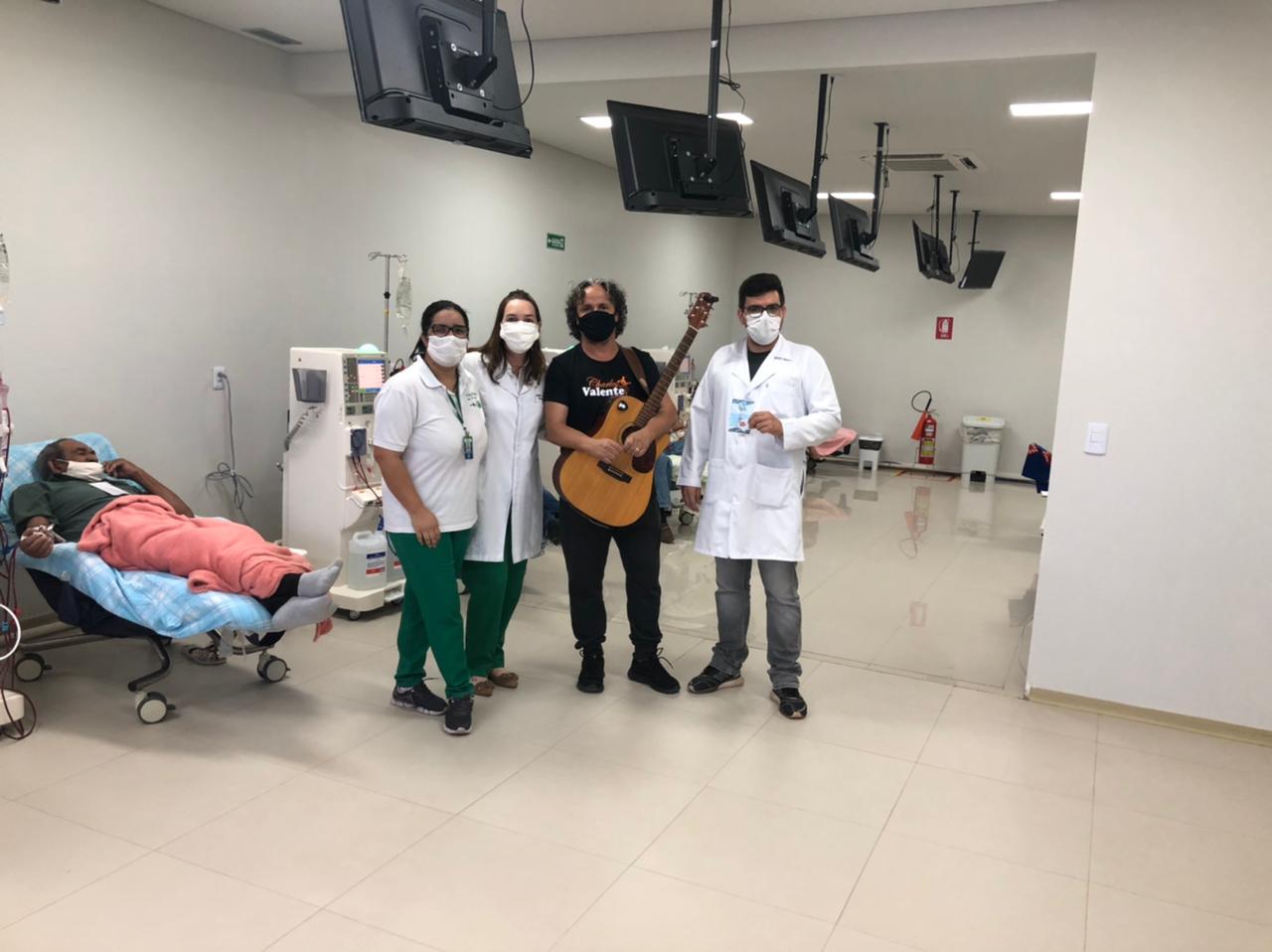 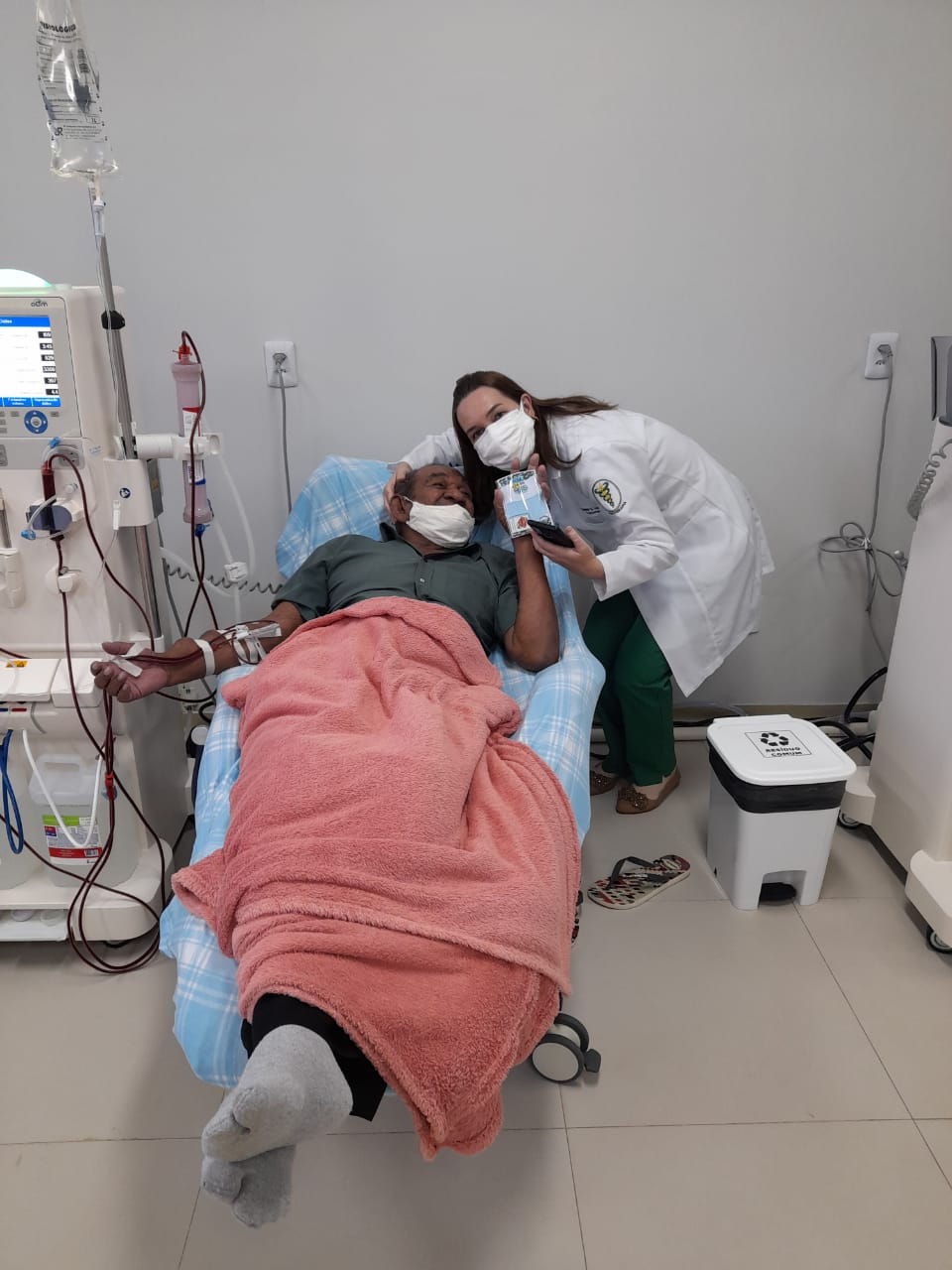 Fisioterapia: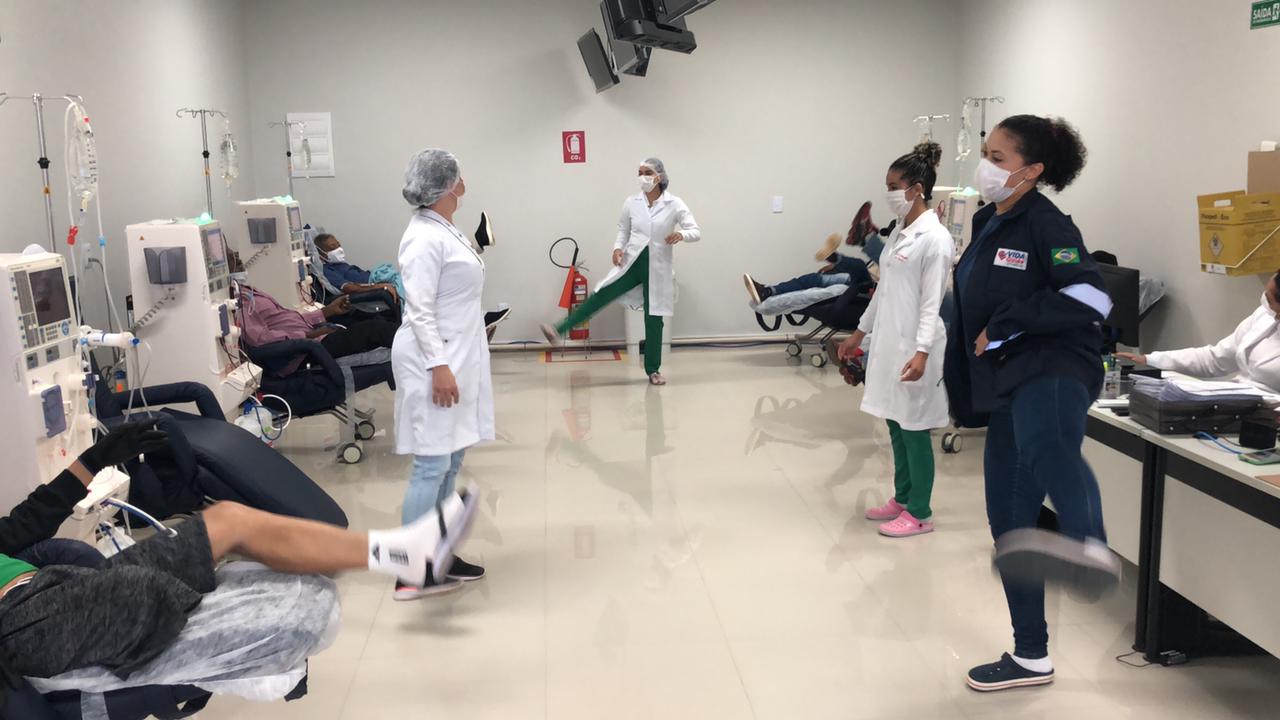 Aniversário: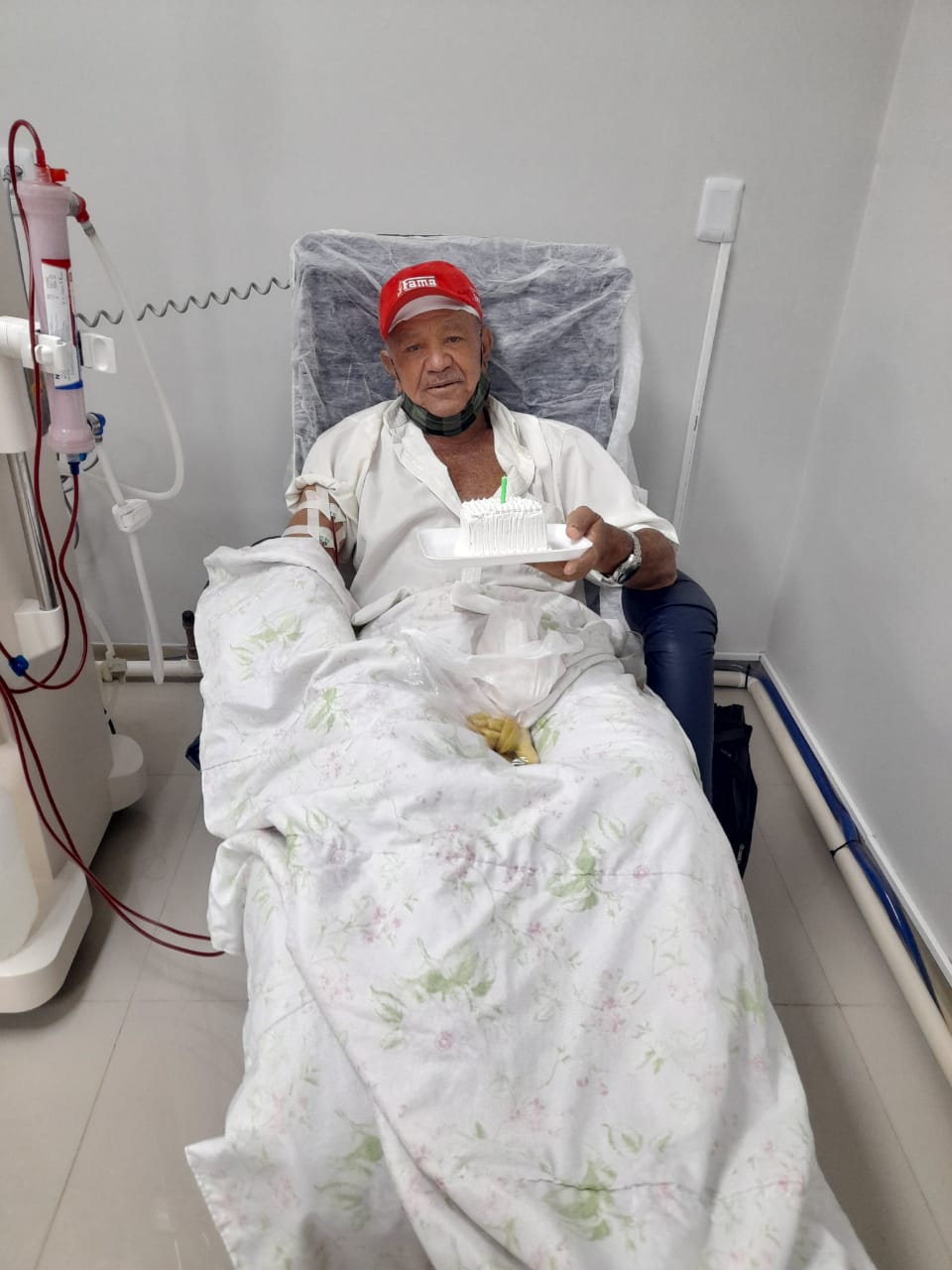 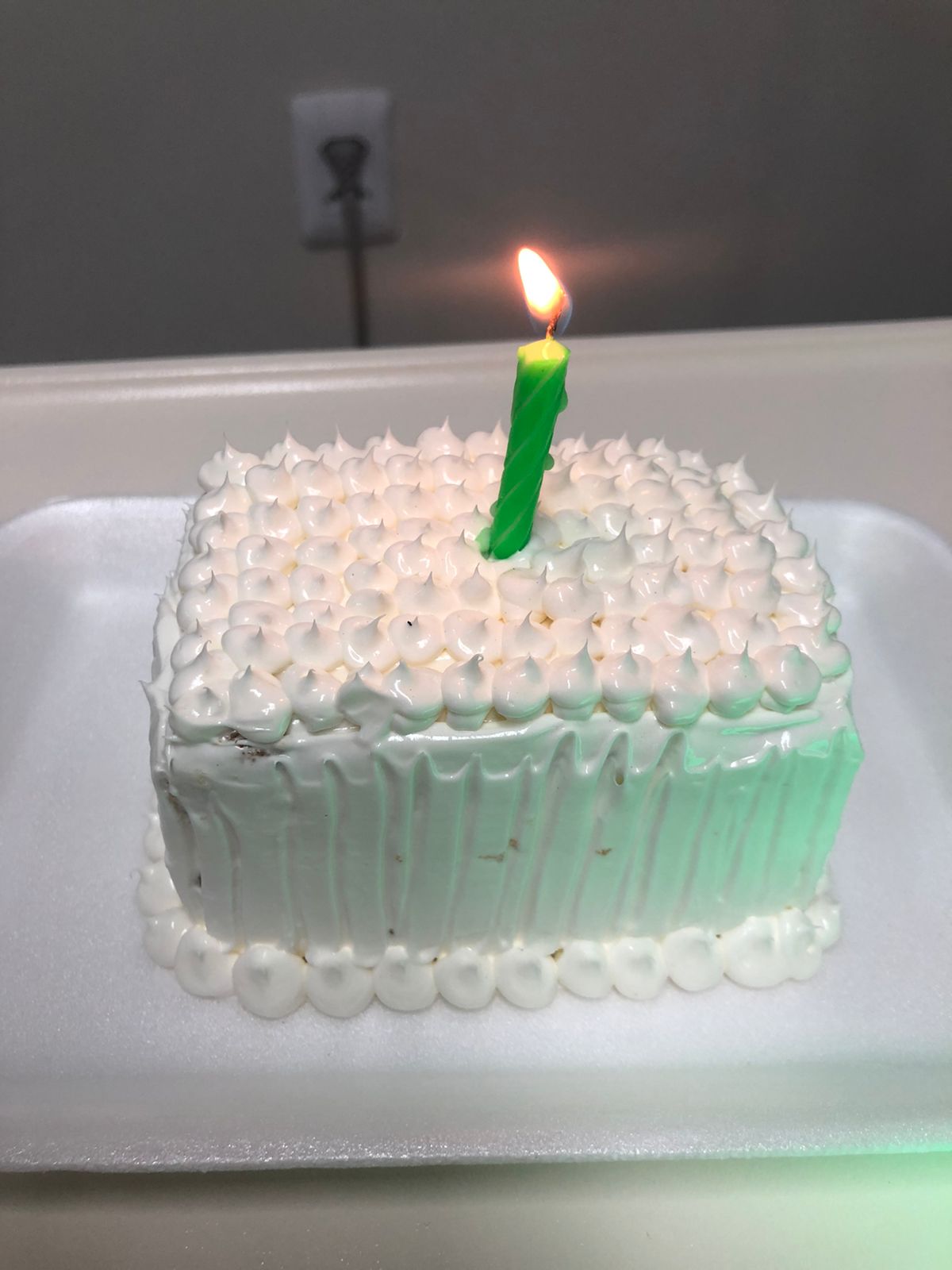 Pesquisa de satisfação: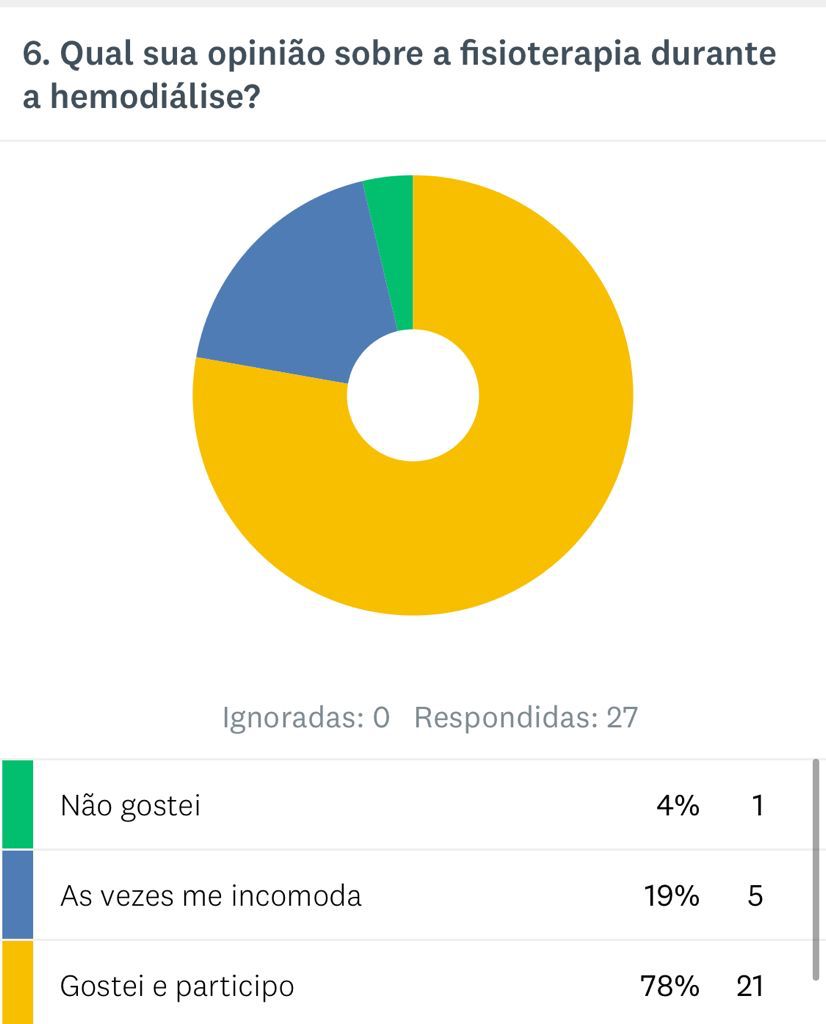 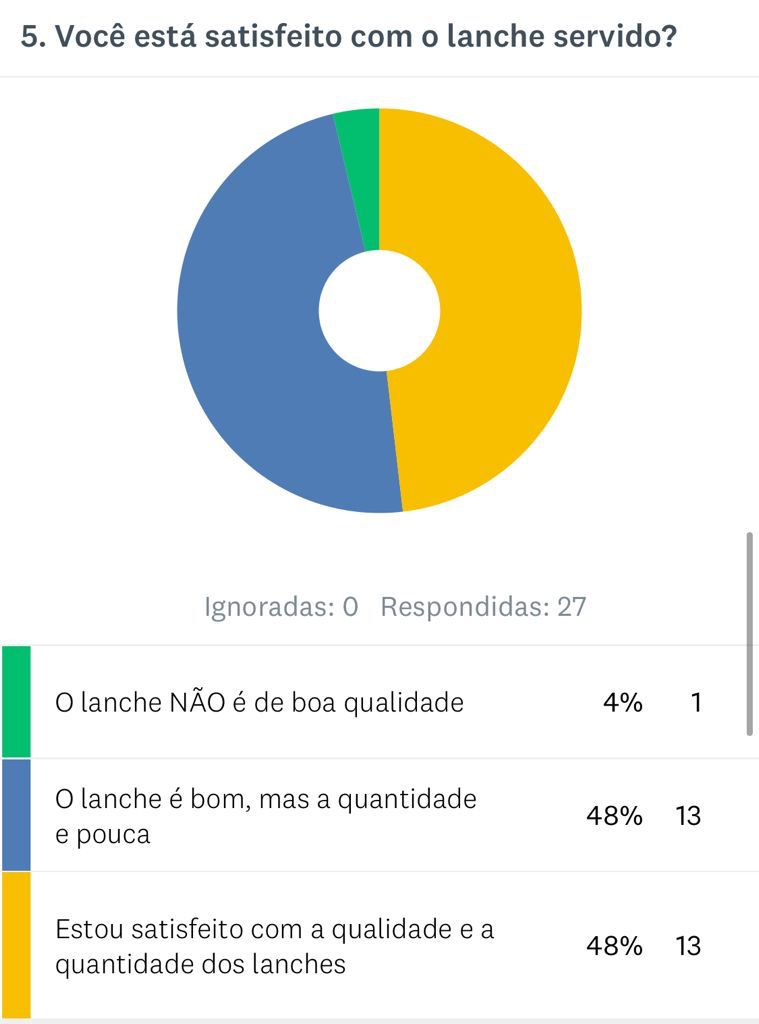 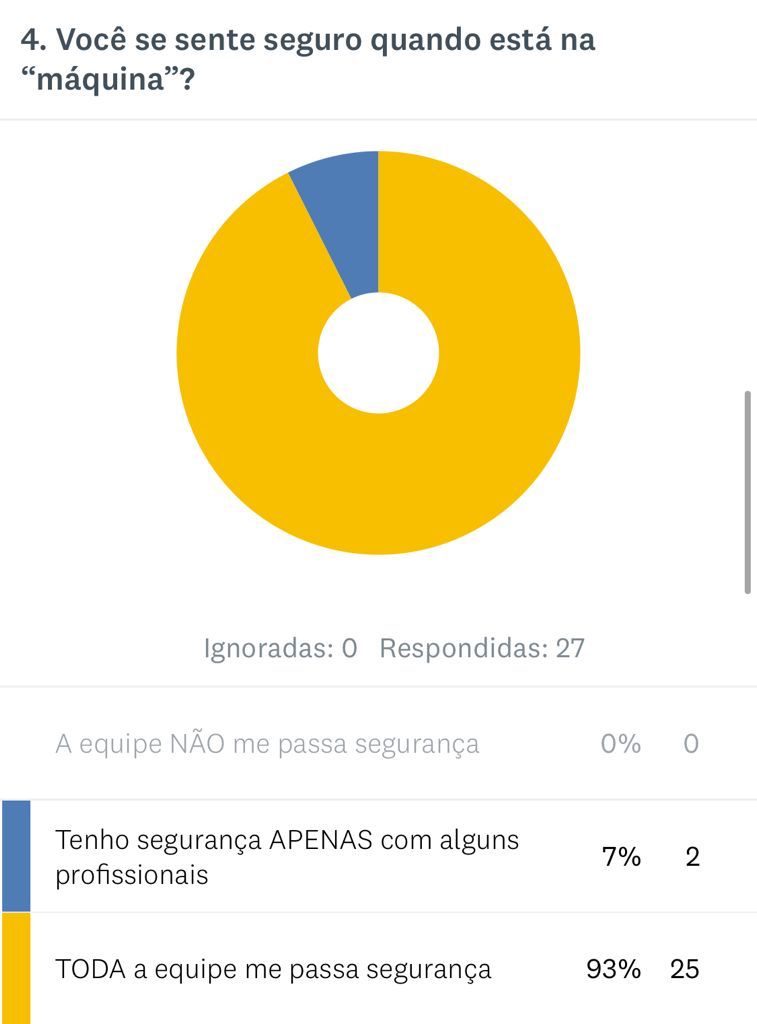 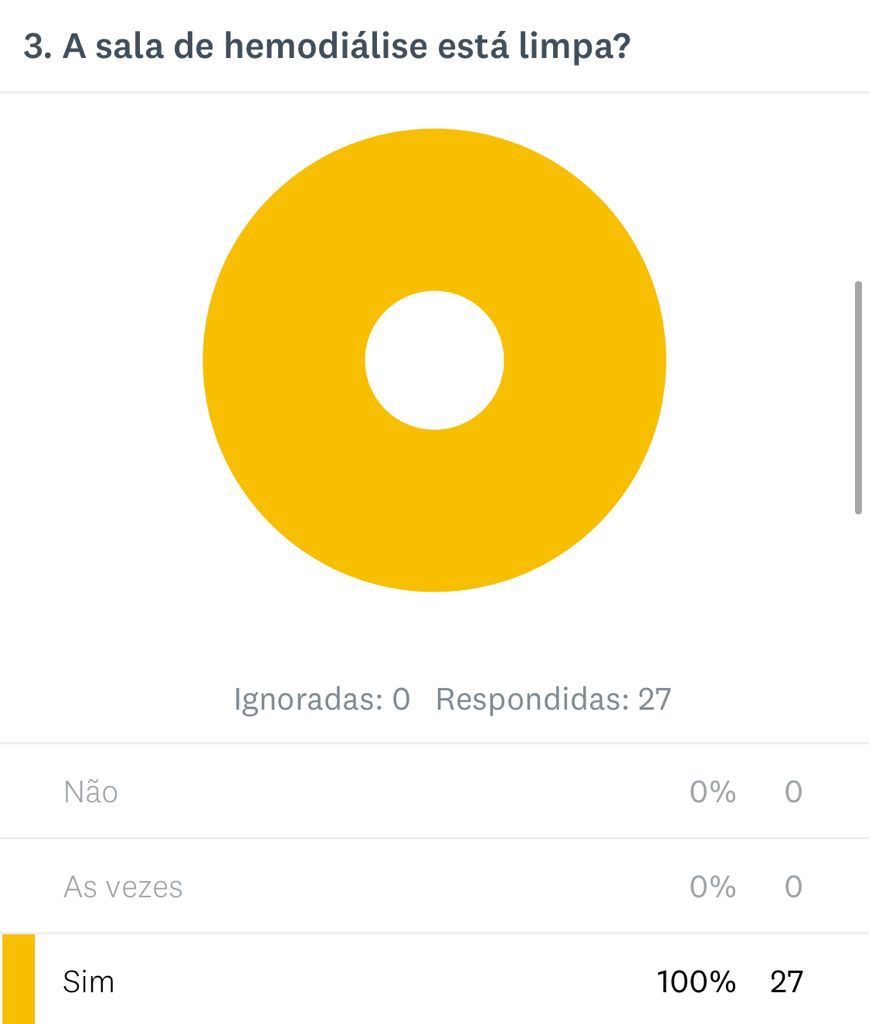 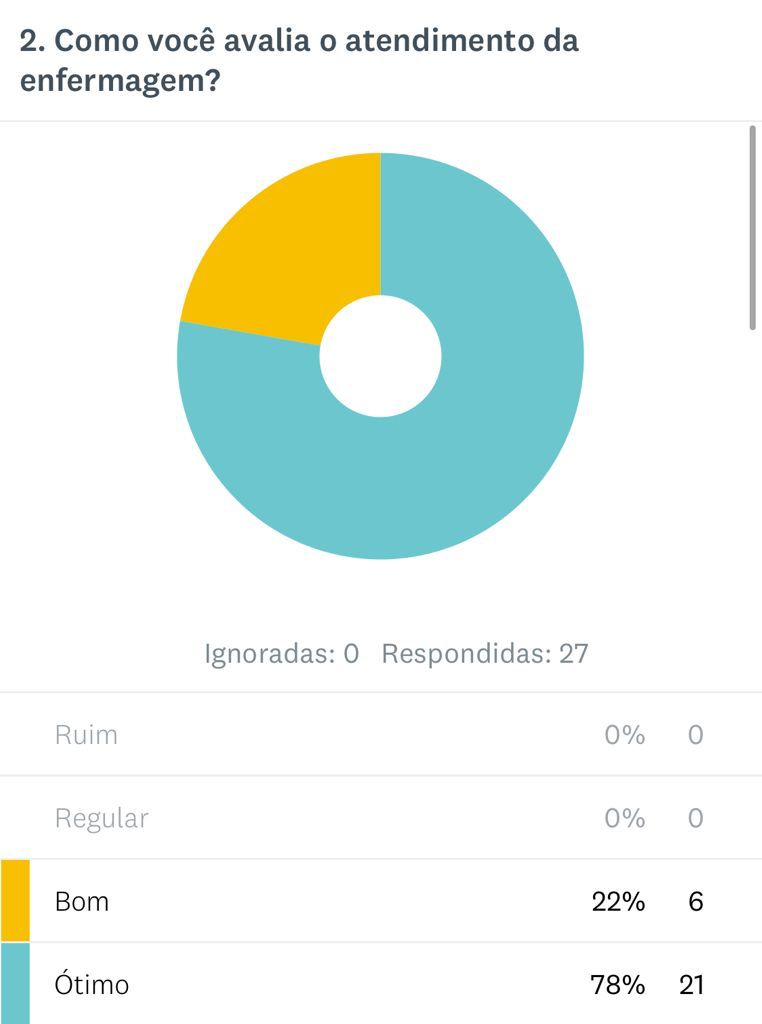 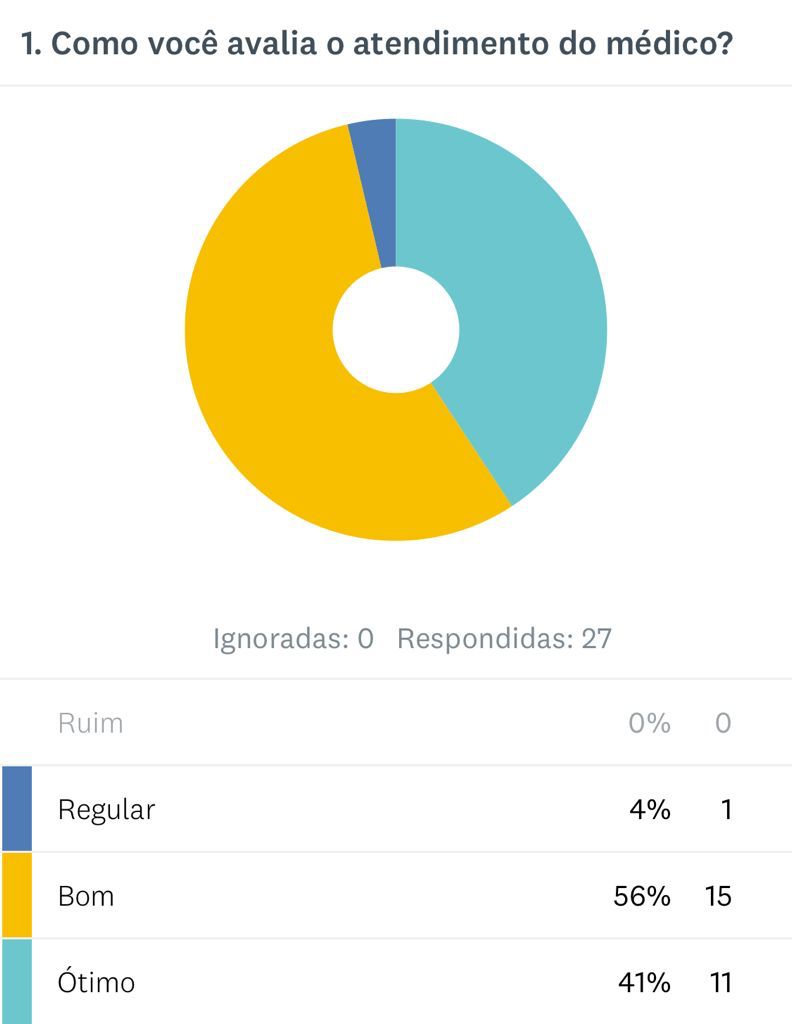 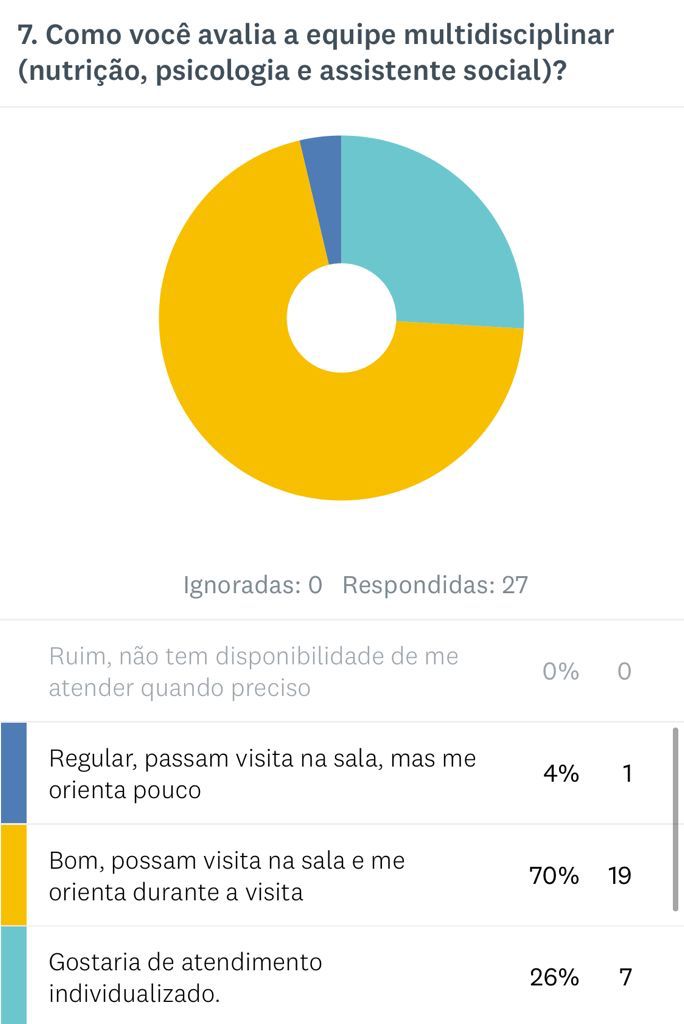 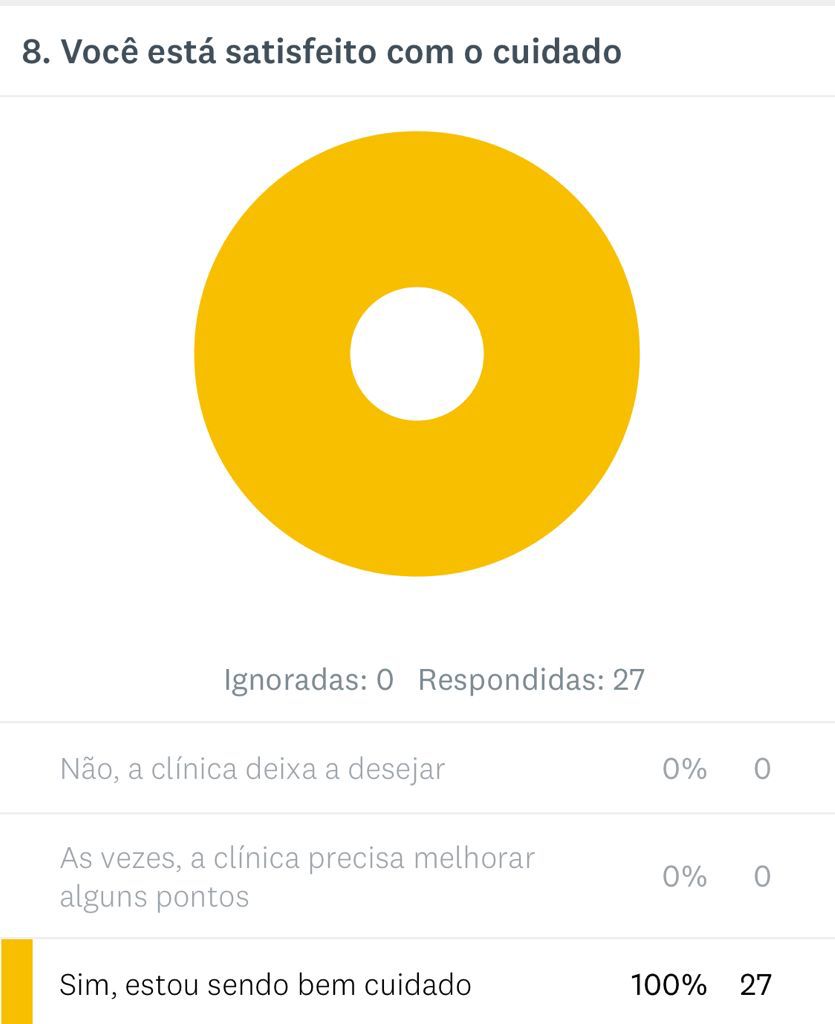 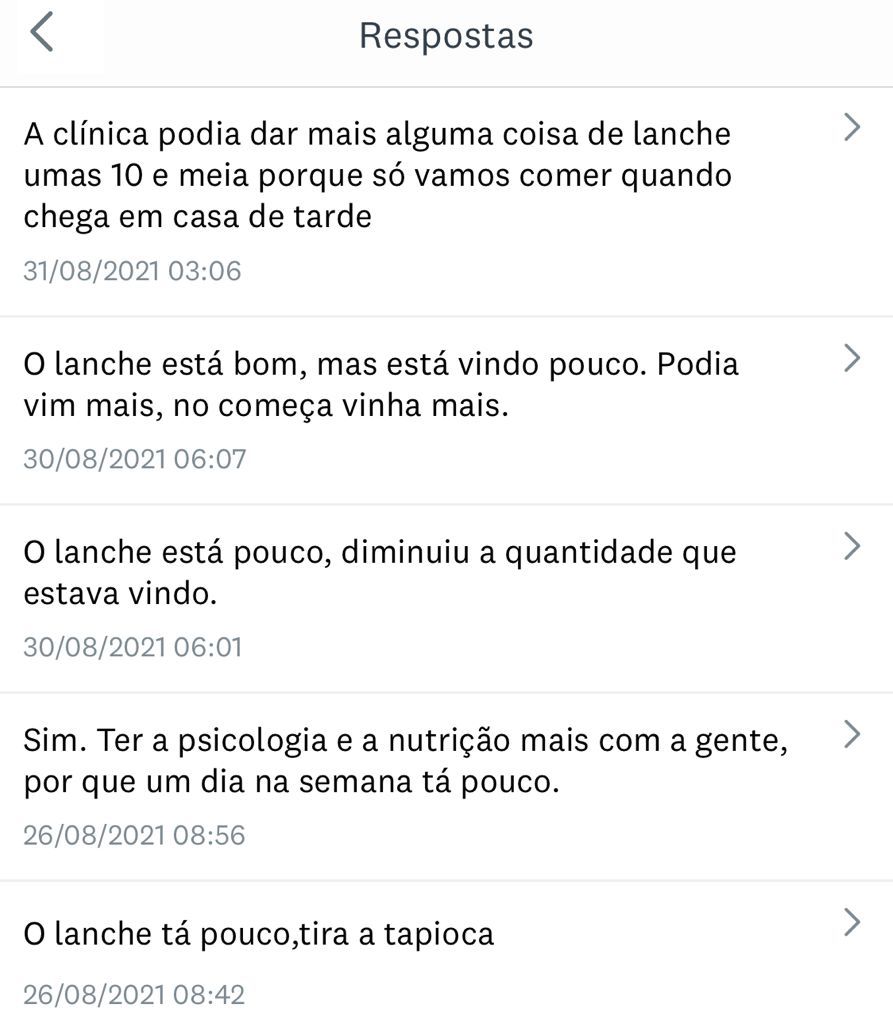 Silvana MofardiniCoordenadora OperacionalCIDDESCRIÇÃOQUANTIDADEPERCENTUAL EM RELAÇÃO AO TOTAL DE PRONTUÁRIOSN180DOENCA RENAL EM ESTADIO FINAL335 PRONTUÁRIOS6,47 %Z000EXAME MEDICO GERAL472 PRONTUÁRIOS9,12 %M544LUMBAGO COM CIATICA337 PRONTUÁRIOS6,51 %M625PERDA E ATROFIAMUSCULAR NAO CLASSIFICADAS EM OUTRA PARTE214 PRONTUÁRIOS4,13 %M548OUTRA DORSALGIA256 PRONTUÁRIOS4,94 %TOTAL DE PRONTUÁRIOS DE ATENDIMENTO COM CID NÃO INFORMADO PERCENTUAL EM RELAÇÃO AO TOTAL DE PRONTUÁRIOS 1.099 21,23 %  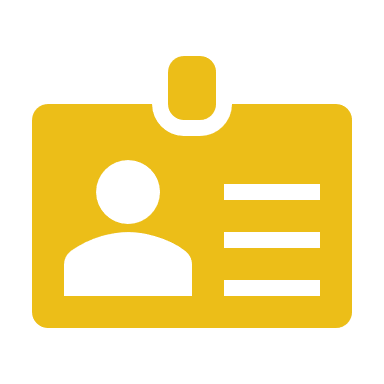 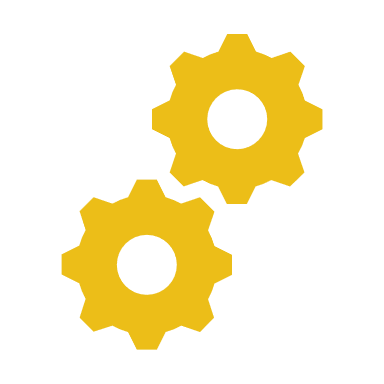 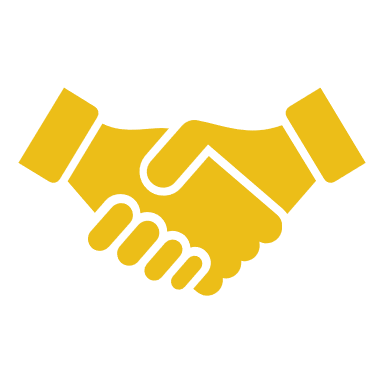 